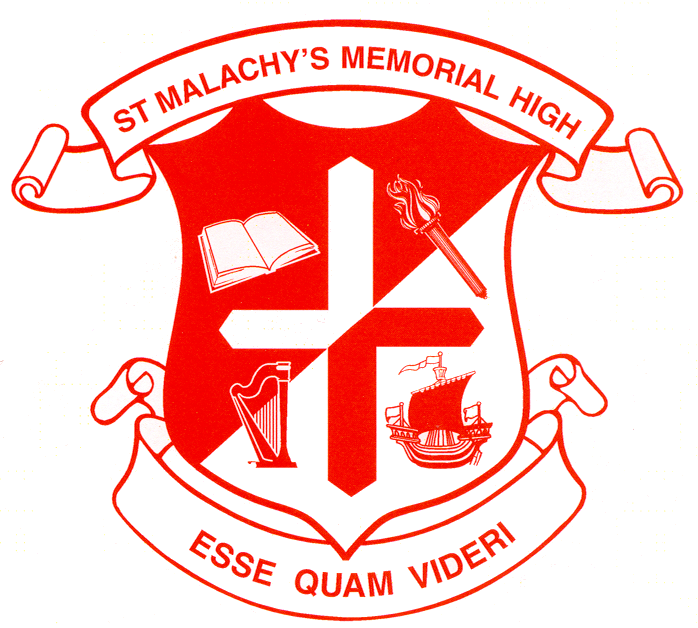 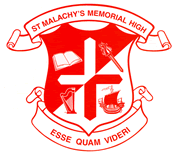 The Advanced Placement Program“Passion, Energy and Quality Thinking” St. Malachy’s Memorial High SchoolAn AP Capstone Diploma SchoolWhat is AP?Advanced Placement is two things:a program of advanced studies intended to allow high school students to work at a university entrance level.an international program offering standardized exams that allow students, if successful on the exam, to obtain university credits.The Advantages of AP include:the opportunity to participate in a challenging program of studies.placement with highly motivated students with common interests, both in terms of the subject and in their desire for excellence.the opportunity to write an exam that could provide a university credit, advanced standing and considerable tuition savings.We offer AP programs in:Art, Biology, Chemistry, Comparative Politics, English Language,English Literature, French, Mathematics, European History, PhysicsAP English ProgramGrade 10 English 10 (full year)Grade 11 English 111AP Seminar 120 Grade 12	 English 121AP English 120AP French Program	Grade 9 FI Language Arts 9	 Grade 10 FI Language Arts 10Grade 11 FI Language Arts 110Grade 12 FI Language Arts 120  AP French 120AP Capstone CertificateGrade 11 AP SeminarGrade 12 AP ResearchAP History Program	 Grade 10 Social Studies 10/FI Social Studies 10	 Grade 11 Modern History 111/FI Modern History 111Grade 12	AP Euro History 120 & AP Comp. PoliticsAP Math Program	             Grade 10 Numbers Relations Functions 10 	Foundations of Math 110 Grade 11 Pre-Calculus 110Pre-Calculus 120A/BGrade 12 Calculus 120
AP Calculus 120AP Art Program Grade 9  Visual Art 9Grade 10 Visual Art 10Grade 11 Visual Art 110   Grade 12 Visual Art 120AP Studio Art 120            AP Biology ProgramGrade 10 Chemistry 111Grade 11 Chemistry 121 Biology 111Grade 12 Biology 121     AP Biology 120    AP Chemistry ProgramGrade 10 Chemistry 111 Grade 11 Chemistry 121 AP Chemistry 120 AP Physics Program    Grade 11 Physics 111                 Grade 12 Physics 121AP Physics 120Please note: The AP track begins in Grade 10.AP exams are written in grades 11/12 in the month of May. 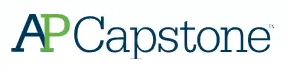 AP Capstone Diploma ProgramSt. Malachy’s Memorial High School is among the few Canadian high schools, and the first school in Atlantic Canada, to offer the new AP Capstone Diploma Program.What is AP Capstone?AP Capstone is an innovative diploma program that provides students with an opportunity to engage in rigorous scholarly practice of the core academic skills necessary for successful university completion.AP Capstone is built on the foundation of two courses - AP Seminar and AP Research- and is designed to complement and enhance the in-depth, discipline-specific study provided through AP courses.AP Capstone cultivates curious, independent, and collaborative scholars and prepares them to make logical, evidence-based decisions.The Advantages of AP Capstone include:Fosters the critical and creative thinking, argumentation, and research skills that are at the core of university readiness and essential for lifelong learning.Provides a setting to build on the knowledge and rigorous course work of AP in an interdisciplinary format.Offers students a unique opportunity to distinguish themselves to colleges and universities.Option 1:  AP Capstone Diploma4 AP Subject Courses* (Grade 11 & 12)AP Seminar* (Grade 11)AP Research* (Grade 12)AP Seminar - Course DescriptionStudents will examine materials such as news stories, research studies, and literary works to craft arguments to support a point of view and communicate them effectively through the use of various media.  Students will consider an issue from multiple perspectives, evaluate the strength of an argument, and make logical, fact-based decisions.  Students will be assessed through a combination of individual and team projects and presentations as well as through a written exam.Option 2: AP Capstone CertificateAP Seminar* (Grade 11)AP Research* (Grade 12)AP Research - Course DescriptionStudents will work with a mentor in order to explore an academic topic, problem, or issue that interests them and design, plan, and conduct a year-long research-based investigation to address it.  The course culminates in an academic thesis paper of approximately 5,000 words and a presentation, performance, or exhibition with an oral defense; where you answer 3-4 questions from a panel of trained evaluators.*Students must attain an AP grade of 3 or higher to be eligible for the diploma/certificate.Graduation RequirementsNote: Students entering Grade 10 in September 2020 will require 18 credits to complete NB High School Graduation requirements. (Students will require 2 math credits) Graduation Requirements (Students Graduating in 2021 & 2022)In the 20-credit system, students must:obtain a literacy credential by achieving a successful rating on the Grade 9 English Language Proficiency Assessment or Reassessment.attain 17 credits (including compulsory credits) as outlined in the High School Program.accumulate a minimum of 5 credits at the grade 12 level.There are 7 compulsory credits.3 credits must be in English: English grade 11 (2 credits)English grade 12 (1 credit) 1 credit must be in Math. Students can choose from:Foundations of Mathematics 110 Financial and Workplace Mathematics 1101 credit must be Mod History 111 credit must be in Science. Students can choose from:Physics Biology Chemistry Enviro Science 120Robotics 120Intro to Electronics 110Physical Geography 110Human Physiology 1101 credit must be from the Fine Arts/Life Role Development Cluster.  Students can choose from:Visual Arts 110Fine Arts 110Ind Family Dynamics 120 (FI option)Music 111/112Co-op Ed 120Dramatic Arts 110/ 120 P.E Leadership120 Entrepreneurship 110Graphic Arts and Design 110 Culinary Tech 110Wellness and Phys. Ed 110Outdoor Education 110 Intro to Applied Tech 110 &              Skilled Trades10 Additional credits.Graduation requirements for a student identified as being exceptional (as defined by the Education Act) may vary as documented in his/her Personal Learning Plan (PLP). Adjusted and/or Individualization must be indicated on the transcript. No such indication will appear on the diploma.Students are expected to choose 10 courses each year with two alternate courses in case their first choice is not available. Note: English 10 and 11 courses are full year courses and make up two of your ten choices.Full Course Listing for ReferenceThe distance learning program offers 50 high school courses at the grade 11 and 12 level. Students take courses as part of their regular schedule, from the school, under the supervision of a local facilitator. Students work with the online teacher to explore content, complete assignments and learn in an online environment. ContentPageUsing the Course Calendar & My Blueprint3Frequently Asked Questions4Advanced Placement Program5Grade 9 and 10 Program7English Department Course Offerings8Mathematics Department Course Offerings10Science Department Course Offerings13Humanities Department Course Offerings15French Immersion Course Offerings17Languages Department Course Offerings18Health and Physical Education Course Offerings19Technology and Fine Arts Course Offerings20Graduation Requirements23Planning PagesAdditional Resources24Back CoverHOW TOHOW TOUse the Course CalendarThis course calendar is used by current Grade 9, 10, and 11 students at St. Malachy’s Memorial High School while choosing their courses for the upcoming school year.  Use the chart below to determine which pages are relevant to you.This course calendar is used by current Grade 9, 10, and 11 students at St. Malachy’s Memorial High School while choosing their courses for the upcoming school year.  Use the chart below to determine which pages are relevant to you.This course calendar is used by current Grade 9, 10, and 11 students at St. Malachy’s Memorial High School while choosing their courses for the upcoming school year.  Use the chart below to determine which pages are relevant to you.Current GradePage ReferencesPage ReferencesGrade 9Students are enrolled in a common, compulsory and non-credit system.  Credit courses may be obtained in Grade 10. See page 7 for details on which credit courses might be available.Students are enrolled in a common, compulsory and non-credit system.  Credit courses may be obtained in Grade 10. See page 7 for details on which credit courses might be available.Grade 10Students entering Grade 11 at St. Malachy’s Memorial High School will be following a 5-credit semester, allowing the opportunity for a greater variety of courses and the opportunity to study a subject in greater depth.Details of Graduation Requirements can be found on page 24Course Descriptions can be found on pages 8 - 22Students entering Grade 11 at St. Malachy’s Memorial High School will be following a 5-credit semester, allowing the opportunity for a greater variety of courses and the opportunity to study a subject in greater depth.Details of Graduation Requirements can be found on page 24Course Descriptions can be found on pages 8 - 22Grade 11Students entering Grade 12 at St. Malachy’s Memorial High School will be continuing a 5-credit semester program.Details of Graduation Requirements can be found on page 24Course Descriptions can be found on pages 8 - 22Students entering Grade 12 at St. Malachy’s Memorial High School will be continuing a 5-credit semester program.Details of Graduation Requirements can be found on page 24Course Descriptions can be found on pages 8 - 22MyBlueprintMyBlueprintBefore you begin…Course Selection is a process involving a balance between career planning and your areas of passion and interest.  Consider checking out a career and life-planning tool to which all students in the province of New Brunswick have access - MyBlueprint!Course Selection is a process involving a balance between career planning and your areas of passion and interest.  Consider checking out a career and life-planning tool to which all students in the province of New Brunswick have access - MyBlueprint!Course Selection is a process involving a balance between career planning and your areas of passion and interest.  Consider checking out a career and life-planning tool to which all students in the province of New Brunswick have access - MyBlueprint!Logging InVisit myBlueprint.ca/anglophonesouthClick ‘Sign Up’Select Your SchoolCreate AccountVisit myBlueprint.ca/anglophonesouthClick ‘Sign Up’Select Your SchoolCreate AccountCredit SystemCredit System“How many credits do I need?”A central component of the semester high school program is the credit system which applies to all grade 11 & 12 course offerings. The term credit describes a successfully completed course.One credit corresponds to approximately 90 instructional hours.  All students expected to graduate in 2021 & 2022 are required to obtain 17 credits in order to be eligible for High School Graduation in New Brunswick.  ** Students expected to graduate in 2023 will be required to obtain 18 credits. ** Please Note: Students must be aware that high school graduation does not necessarily mean acceptance to post-secondary institutions.   See page 24 for full details of graduation requirements.A central component of the semester high school program is the credit system which applies to all grade 11 & 12 course offerings. The term credit describes a successfully completed course.One credit corresponds to approximately 90 instructional hours.  All students expected to graduate in 2021 & 2022 are required to obtain 17 credits in order to be eligible for High School Graduation in New Brunswick.  ** Students expected to graduate in 2023 will be required to obtain 18 credits. ** Please Note: Students must be aware that high school graduation does not necessarily mean acceptance to post-secondary institutions.   See page 24 for full details of graduation requirements.A central component of the semester high school program is the credit system which applies to all grade 11 & 12 course offerings. The term credit describes a successfully completed course.One credit corresponds to approximately 90 instructional hours.  All students expected to graduate in 2021 & 2022 are required to obtain 17 credits in order to be eligible for High School Graduation in New Brunswick.  ** Students expected to graduate in 2023 will be required to obtain 18 credits. ** Please Note: Students must be aware that high school graduation does not necessarily mean acceptance to post-secondary institutions.   See page 24 for full details of graduation requirements.Course CodesCourse Codes“What do the numbers mean?”The first two digits indicate the grade during which this course is usually taken. The third digit indicates the level of difficultyOnly available at one level.Enriched university preparatory.  These courses generally move at a faster pace and cover the content to a greater depth than the Level 2 course equivalents.Regular university and community college preparatory.Prepares a student to study some one-year courses at community college, and/or business college or to go directly to work. Please Note: The “0” courses vary in level of difficulty. Some “0” courses qualify as university entrance courses; others do not. Students are advised to consult with the Guidance Counselor regarding specific courses.  Students planning to go to university or to study certain community college programs must select courses ending in either 1 or 2.  Students should seek advice from the Guidance Department with regard to entrance requirements for specific programs.The first two digits indicate the grade during which this course is usually taken. The third digit indicates the level of difficultyOnly available at one level.Enriched university preparatory.  These courses generally move at a faster pace and cover the content to a greater depth than the Level 2 course equivalents.Regular university and community college preparatory.Prepares a student to study some one-year courses at community college, and/or business college or to go directly to work. Please Note: The “0” courses vary in level of difficulty. Some “0” courses qualify as university entrance courses; others do not. Students are advised to consult with the Guidance Counselor regarding specific courses.  Students planning to go to university or to study certain community college programs must select courses ending in either 1 or 2.  Students should seek advice from the Guidance Department with regard to entrance requirements for specific programs.The first two digits indicate the grade during which this course is usually taken. The third digit indicates the level of difficultyOnly available at one level.Enriched university preparatory.  These courses generally move at a faster pace and cover the content to a greater depth than the Level 2 course equivalents.Regular university and community college preparatory.Prepares a student to study some one-year courses at community college, and/or business college or to go directly to work. Please Note: The “0” courses vary in level of difficulty. Some “0” courses qualify as university entrance courses; others do not. Students are advised to consult with the Guidance Counselor regarding specific courses.  Students planning to go to university or to study certain community college programs must select courses ending in either 1 or 2.  Students should seek advice from the Guidance Department with regard to entrance requirements for specific programs.Elective CoursesElective Courses“Students' programs should be flexible and adaptable.”Elective courses are designed to allow students flexibility in completing their requirements for graduation. Electives may be chosen from a broad range of subjects, or students may choose to concentrate in one specialized area of curriculum such as science or technology.  Elective courses selected will often depend on counseling from parents, teachers, guidance personnel, and administrators. Students who plan careers in engineering, for example, must have courses appropriate to the course of studies offered by the post-secondary institution of their choice. A key consideration is allowing students as many educational options as possible.Elective courses are designed to allow students flexibility in completing their requirements for graduation. Electives may be chosen from a broad range of subjects, or students may choose to concentrate in one specialized area of curriculum such as science or technology.  Elective courses selected will often depend on counseling from parents, teachers, guidance personnel, and administrators. Students who plan careers in engineering, for example, must have courses appropriate to the course of studies offered by the post-secondary institution of their choice. A key consideration is allowing students as many educational options as possible.Elective courses are designed to allow students flexibility in completing their requirements for graduation. Electives may be chosen from a broad range of subjects, or students may choose to concentrate in one specialized area of curriculum such as science or technology.  Elective courses selected will often depend on counseling from parents, teachers, guidance personnel, and administrators. Students who plan careers in engineering, for example, must have courses appropriate to the course of studies offered by the post-secondary institution of their choice. A key consideration is allowing students as many educational options as possible.Course OfferingsCourse Offerings“Course requests are not guaranteed”The number of students choosing a course will determine whether or not it will be offered. Some courses may only be offered in one semester and not the other.All students should provide at least 2 alternative course selections online during their course selection entry to ensure they get a complete timetable in September.The number of students choosing a course will determine whether or not it will be offered. Some courses may only be offered in one semester and not the other.All students should provide at least 2 alternative course selections online during their course selection entry to ensure they get a complete timetable in September.The number of students choosing a course will determine whether or not it will be offered. Some courses may only be offered in one semester and not the other.All students should provide at least 2 alternative course selections online during their course selection entry to ensure they get a complete timetable in September.Course Requirements“Which courses can I take?”“Which courses can I take?”Pre-requisites:  Pre-requisites are courses which must be completed prior to registration in your selected course.Recommended Mark: Recommended marks are meant to be used as a guideline for students, parents and guardians to use in order to make informed decisions on course requests.  Recommended marks refer to course marks attained in a pre-requisite course.Pre-requisites:  Pre-requisites are courses which must be completed prior to registration in your selected course.Recommended Mark: Recommended marks are meant to be used as a guideline for students, parents and guardians to use in order to make informed decisions on course requests.  Recommended marks refer to course marks attained in a pre-requisite course.Pre-requisites:  Pre-requisites are courses which must be completed prior to registration in your selected course.Recommended Mark: Recommended marks are meant to be used as a guideline for students, parents and guardians to use in order to make informed decisions on course requests.  Recommended marks refer to course marks attained in a pre-requisite course.Course of Studies Grade 9Course of Studies Grade 9Course of Studies Grade 9EnglishFrench Immersion (F.I.)Full Year CoursesEnglish 9
Math 9English 9F.I. Math 9
Semester CoursesScience 9 & 10Social Studies 9
French 9F.I. Science 9 & 10F.I. Social Studies 9
F.I. Language Arts 9Term Courses All Grade 9 students study four specialty subjects for ½ of a semester.Music 9Visual Art 9Personal Development and Career Planning 9Physical Education and Health 9All Grade 9 students study four specialty subjects for ½ of a semester.Music 9Visual Art 9Personal Development and Career Planning 9Physical Education and Health 9Course of Studies Grade 10Course of Studies Grade 10Course of Studies Grade 10EnglishFrench Immersion (F.I.)Full Year Required CourseEnglish 10 OREnglish 10 (AP Enrichment)English 10OREnglish 10 (AP Enrichment)Semester Required CoursesGeometry, Measurement and Finance 10 ANDNumbers, Relations and Functions 10OR AP EnrichmentNumbers, Relations and Functions 10AND Foundations of Math 110Social Studies 10French 10F.I. Geometry, Measurement and Finance 10 ANDF.I. Numbers, Relations and Functions 10OR AP EnrichmentF.I. Numbers, Relations and Functions 10AND F.I. Foundations of Math 110F.I. Social Studies 10F.I. Language Arts 10ElectivesGrade 10 students may select up to 4 semester elective courses. Enrolment in credit courses is at the discretion of the school based on student grades and attendance.  Students should select from the options listed below:Grade 10 students may select up to 4 semester elective courses. Enrolment in credit courses is at the discretion of the school based on student grades and attendance.  Students should select from the options listed below:Semester Elective CoursesMusic 10Visual Art 10Broad Based Technology 10Physical Education and Health 10Ind. Family Dynamics 120 (F.I. Option available)Music 10Visual Art 10Broad Based Technology 10Physical Education and Health 10Ind. Family Dynamics 120 (F.I. Option available)Semester Credit CoursesApplied Technology 110 AND Mill & Cabinet 120 (2 Credits)Biology 11 (1 credit)Chemistry 11 (1 credit)Additional options may be available based on course selection.Applied Technology 110 AND Mill & Cabinet 120 (2 Credits)Biology 11 (1 credit)Chemistry 11 (1 credit)Additional options may be available based on course selection.ENGLISH	ENGLISH	SPR:  Mr. Chris StaceyChris.Stacey@nbed.nb.caSPR:  Mr. Chris StaceyChris.Stacey@nbed.nb.caGraduation RequirementsAll students are required to obtain 3 credits in this subject area.  All students must take an English 11 course  (2 credits) and an English 12 course (1 credit). Students planning to go to university or to study certain community college programs must select courses ending in either 1 or 2.  Students should seek advice from the Guidance Department with regard to entrance requirements for specific programs.Graduation RequirementsAll students are required to obtain 3 credits in this subject area.  All students must take an English 11 course  (2 credits) and an English 12 course (1 credit). Students planning to go to university or to study certain community college programs must select courses ending in either 1 or 2.  Students should seek advice from the Guidance Department with regard to entrance requirements for specific programs.Graduation RequirementsAll students are required to obtain 3 credits in this subject area.  All students must take an English 11 course  (2 credits) and an English 12 course (1 credit). Students planning to go to university or to study certain community college programs must select courses ending in either 1 or 2.  Students should seek advice from the Guidance Department with regard to entrance requirements for specific programs.Graduation RequirementsAll students are required to obtain 3 credits in this subject area.  All students must take an English 11 course  (2 credits) and an English 12 course (1 credit). Students planning to go to university or to study certain community college programs must select courses ending in either 1 or 2.  Students should seek advice from the Guidance Department with regard to entrance requirements for specific programs.Required Courses Grade 11All Grade 11 English courses are year-long.  Students must select one of the following:Required Courses Grade 11All Grade 11 English courses are year-long.  Students must select one of the following:Required Courses Grade 11All Grade 11 English courses are year-long.  Students must select one of the following:Required Courses Grade 11All Grade 11 English courses are year-long.  Students must select one of the following:English 113Prerequisite: English 10Description:  An emphasis is placed on the development of basic reading, writing, and speaking skills. This course is considered an applied language course. Less emphasis is placed on literature and its analysis. The main focus is developing strong language and communication skills.English 111Prerequisite: English 10Recommended Mark: 75%Description: English 111 is an enriched English course. It follows a pattern similar to that of English 112 but greater emphasis is placed on close reading of texts and academic writing. The course will move at a faster pace and engage students in a variety of activities.English 111Prerequisite: English 10Recommended Mark: 75%Description: English 111 is an enriched English course. It follows a pattern similar to that of English 112 but greater emphasis is placed on close reading of texts and academic writing. The course will move at a faster pace and engage students in a variety of activities.English 111Prerequisite: English 10Recommended Mark: 75%Description: English 111 is an enriched English course. It follows a pattern similar to that of English 112 but greater emphasis is placed on close reading of texts and academic writing. The course will move at a faster pace and engage students in a variety of activities.English 112 Prerequisite: English 10Recommended Mark: 65%Description: This course focusses on academic language practices and is required for university acceptance. Students enhance listening, speaking, reading, and writing skills. Students respond to a variety texts with higher academic complexity, including some text of literary merit. Students will respond through a variety of ways of representation, including some literary analysis.English 111 and AP Seminar – AP PathwayPrerequisite: English 10Recommended Mark: 80%Description: Using an inquiry framework, students practice reading and analyzing articles, research studies, and foundational, literary, and philosophical texts; students listen to and view speeches, broadcasts, and personal accounts; and experience artistic works and performances. Students learn to synthesize information from multiple sources, develop their own perspectives in written essays, and design and deliver oral and visual presentations, both individually and as part of a team. Ultimately, the course aims to equip students with the power to analyze and evaluate information with accuracy and precision in order to craft and communicate evidence-based arguments.English 111 and AP Seminar – AP PathwayPrerequisite: English 10Recommended Mark: 80%Description: Using an inquiry framework, students practice reading and analyzing articles, research studies, and foundational, literary, and philosophical texts; students listen to and view speeches, broadcasts, and personal accounts; and experience artistic works and performances. Students learn to synthesize information from multiple sources, develop their own perspectives in written essays, and design and deliver oral and visual presentations, both individually and as part of a team. Ultimately, the course aims to equip students with the power to analyze and evaluate information with accuracy and precision in order to craft and communicate evidence-based arguments.English 111 and AP Seminar – AP PathwayPrerequisite: English 10Recommended Mark: 80%Description: Using an inquiry framework, students practice reading and analyzing articles, research studies, and foundational, literary, and philosophical texts; students listen to and view speeches, broadcasts, and personal accounts; and experience artistic works and performances. Students learn to synthesize information from multiple sources, develop their own perspectives in written essays, and design and deliver oral and visual presentations, both individually and as part of a team. Ultimately, the course aims to equip students with the power to analyze and evaluate information with accuracy and precision in order to craft and communicate evidence-based arguments.Elective CoursesStudents with specific interest in this area can also select from the following options in Grades 11 & 12.Elective CoursesStudents with specific interest in this area can also select from the following options in Grades 11 & 12.Elective CoursesStudents with specific interest in this area can also select from the following options in Grades 11 & 12.Elective CoursesStudents with specific interest in this area can also select from the following options in Grades 11 & 12.Writing 110Description: Writing 110 is an elective, academic course, challenging in its requirements, but flexible enough to accommodate the needs and interests of a range of students. Students will have opportunities to write in a variety of forms with relevant and varied purposes for real audiences and occasionally for themselves alone. The course has a flexible, modular structure. All students must complete the Introductory Module, which focuses on process writing. Remaining modules must include at least one from Creative Writing and at least one from Expository Writing, with the remaining choices left to the discretion of the teacher.Writing 110Description: Writing 110 is an elective, academic course, challenging in its requirements, but flexible enough to accommodate the needs and interests of a range of students. Students will have opportunities to write in a variety of forms with relevant and varied purposes for real audiences and occasionally for themselves alone. The course has a flexible, modular structure. All students must complete the Introductory Module, which focuses on process writing. Remaining modules must include at least one from Creative Writing and at least one from Expository Writing, with the remaining choices left to the discretion of the teacher.Writing 110Description: Writing 110 is an elective, academic course, challenging in its requirements, but flexible enough to accommodate the needs and interests of a range of students. Students will have opportunities to write in a variety of forms with relevant and varied purposes for real audiences and occasionally for themselves alone. The course has a flexible, modular structure. All students must complete the Introductory Module, which focuses on process writing. Remaining modules must include at least one from Creative Writing and at least one from Expository Writing, with the remaining choices left to the discretion of the teacher.Writing 110Description: Writing 110 is an elective, academic course, challenging in its requirements, but flexible enough to accommodate the needs and interests of a range of students. Students will have opportunities to write in a variety of forms with relevant and varied purposes for real audiences and occasionally for themselves alone. The course has a flexible, modular structure. All students must complete the Introductory Module, which focuses on process writing. Remaining modules must include at least one from Creative Writing and at least one from Expository Writing, with the remaining choices left to the discretion of the teacher.English as an Additional Language (Credits) Registration in this course is limited.  Students must be learning English as an Additional Language and have the recommendation. Description: The primary purpose of these courses is to assist students in the development of their English Language proficiency.  Students can receive up to 6 credits in this area towards graduation and they may be counted for the English component of their graduation requirements.English as an Additional Language (Credits) Registration in this course is limited.  Students must be learning English as an Additional Language and have the recommendation. Description: The primary purpose of these courses is to assist students in the development of their English Language proficiency.  Students can receive up to 6 credits in this area towards graduation and they may be counted for the English component of their graduation requirements.English as an Additional Language (Credits) Registration in this course is limited.  Students must be learning English as an Additional Language and have the recommendation. Description: The primary purpose of these courses is to assist students in the development of their English Language proficiency.  Students can receive up to 6 credits in this area towards graduation and they may be counted for the English component of their graduation requirements.English as an Additional Language (Credits) Registration in this course is limited.  Students must be learning English as an Additional Language and have the recommendation. Description: The primary purpose of these courses is to assist students in the development of their English Language proficiency.  Students can receive up to 6 credits in this area towards graduation and they may be counted for the English component of their graduation requirements.ENGLISHENGLISHENGLISHSPR:  Mr.Chris StaceyChris.Stacey@nbed.nb.caRequired Courses Grade 12All grade 12 English Courses are semester-long.  Students must select from the following:Required Courses Grade 12All grade 12 English Courses are semester-long.  Students must select from the following:Required Courses Grade 12All grade 12 English Courses are semester-long.  Students must select from the following:Required Courses Grade 12All grade 12 English Courses are semester-long.  Students must select from the following:English 123Prerequisite: English 113 or 112Recommended Mark:60%Description: An emphasis is placed on the development of basic reading, writing, listening, and speaking skills.  This course is considered an applied language course for students not considering university as a post-secondary option. Less emphasis is placed on literature and its analysis. The main focus is developing good language and communication skills.English 121Prerequisite: English 111Recommended Mark:75%Description: English 121 is an enriched English course, which builds upon the requirements of the English 122 college preparatory course. It has more focus on literature with particular attention being paid to close reading of texts, academic writing and an overview of the historical philosophical, social and other contexts, which influence literary development.English 121Prerequisite: English 111Recommended Mark:75%Description: English 121 is an enriched English course, which builds upon the requirements of the English 122 college preparatory course. It has more focus on literature with particular attention being paid to close reading of texts, academic writing and an overview of the historical philosophical, social and other contexts, which influence literary development.English 121Prerequisite: English 111Recommended Mark:75%Description: English 121 is an enriched English course, which builds upon the requirements of the English 122 college preparatory course. It has more focus on literature with particular attention being paid to close reading of texts, academic writing and an overview of the historical philosophical, social and other contexts, which influence literary development.English 122Prerequisite: English 112 or 111Recommended Mark: 65%Description: This course focusses on more academic language practices and is required for university acceptance. Students enhance listening, speaking, reading, and writing skills. Students respond to a variety texts with higher academic complexity, including some text of literary merit. Students will respond through a variety of ways of representation, including some literary analysis.English 121 and AP English LanguagePrerequisite: English 111Recommended Mark: 75%Description: Students opting for AP English 121 will obtain two grade 12 credits in English, one for 121 and one for the second semester portion of the course. The two halves of the course are intended to provide the equivalent of a first year university course in English Language and Literature. An essential element of the course is preparation for the AP exams. Two are written in English: English Language and Composition; English Literature and Composition. Success on AP exams can lead to advanced standing (a first year credit in English) at most universities in Canada, United States and at many other institutions around the world.English 121 and AP English LanguagePrerequisite: English 111Recommended Mark: 75%Description: Students opting for AP English 121 will obtain two grade 12 credits in English, one for 121 and one for the second semester portion of the course. The two halves of the course are intended to provide the equivalent of a first year university course in English Language and Literature. An essential element of the course is preparation for the AP exams. Two are written in English: English Language and Composition; English Literature and Composition. Success on AP exams can lead to advanced standing (a first year credit in English) at most universities in Canada, United States and at many other institutions around the world.English 121 and AP English LanguagePrerequisite: English 111Recommended Mark: 75%Description: Students opting for AP English 121 will obtain two grade 12 credits in English, one for 121 and one for the second semester portion of the course. The two halves of the course are intended to provide the equivalent of a first year university course in English Language and Literature. An essential element of the course is preparation for the AP exams. Two are written in English: English Language and Composition; English Literature and Composition. Success on AP exams can lead to advanced standing (a first year credit in English) at most universities in Canada, United States and at many other institutions around the world.Elective CoursesStudents with specific interest in this area can also select from the following options in Grades 11 & 12.Elective CoursesStudents with specific interest in this area can also select from the following options in Grades 11 & 12.Elective CoursesStudents with specific interest in this area can also select from the following options in Grades 11 & 12.Elective CoursesStudents with specific interest in this area can also select from the following options in Grades 11 & 12.Canadian Literature 120Prerequisite: English 111 or 112Description: Canadian Literature 120 involves a study of Canadian plays, poetry, short stories and novels.  An emphasis is placed on how the literature of the nineteenth, twentieth and twenty first centuries reflects Canadian identity and how it is unique in world literature.Theatre Arts 120Prerequisite: English 10Description: This course deals with the major aspects of theatre performance, including acting, interpretation, stage craft, play management, & theatre history. The course offers the opportunity to deal with both practical and theoretical issues as they relate to drama and theatre.Theatre Arts 120Prerequisite: English 10Description: This course deals with the major aspects of theatre performance, including acting, interpretation, stage craft, play management, & theatre history. The course offers the opportunity to deal with both practical and theoretical issues as they relate to drama and theatre.Theatre Arts 120Prerequisite: English 10Description: This course deals with the major aspects of theatre performance, including acting, interpretation, stage craft, play management, & theatre history. The course offers the opportunity to deal with both practical and theoretical issues as they relate to drama and theatre.Media Studies 120Description:  This is a hands-on course in the media.  It will deal with film, television, advertising and video.  The course will cover the characteristics and techniques of each medium and will involve extensive practical work in such areas as the making of videos and commercials. Although it is a hands-on course, students are expected to do a substantial amount of reading and writing dealing with the theory related to the various media. Priority will be given to grade 12 students.Journalism 120Prerequisite: English 10Description: Journalism 120 provides students with intensive practice in writing and editing. Students learn to identify or generate story ideas, to gather pertinent information and to write and edit their stories with a view to publication. The activities accompanying preparation for publication engage students in creative skills such as writing, design, layout and photography, and in practical skills such as budgeting, meeting deadlines and working with others. Examining examples of journalistic style is an element of the course but writing for publication is the focus.Journalism 120Prerequisite: English 10Description: Journalism 120 provides students with intensive practice in writing and editing. Students learn to identify or generate story ideas, to gather pertinent information and to write and edit their stories with a view to publication. The activities accompanying preparation for publication engage students in creative skills such as writing, design, layout and photography, and in practical skills such as budgeting, meeting deadlines and working with others. Examining examples of journalistic style is an element of the course but writing for publication is the focus.Journalism 120Prerequisite: English 10Description: Journalism 120 provides students with intensive practice in writing and editing. Students learn to identify or generate story ideas, to gather pertinent information and to write and edit their stories with a view to publication. The activities accompanying preparation for publication engage students in creative skills such as writing, design, layout and photography, and in practical skills such as budgeting, meeting deadlines and working with others. Examining examples of journalistic style is an element of the course but writing for publication is the focus.MATHEMATICSMATHEMATICSSPR:  Mr. Brian SavoieBrian.savoie@nbed.nb.caGraduation RequirementsAll students are required to obtain 2 grade credits in Mathematics.  Students planning to go to university or to study certain community college programs must select additional courses.  Students should seek advice from the Guidance Department with regard to entrance requirements for specific programs.Graduation RequirementsAll students are required to obtain 2 grade credits in Mathematics.  Students planning to go to university or to study certain community college programs must select additional courses.  Students should seek advice from the Guidance Department with regard to entrance requirements for specific programs.Graduation RequirementsAll students are required to obtain 2 grade credits in Mathematics.  Students planning to go to university or to study certain community college programs must select additional courses.  Students should seek advice from the Guidance Department with regard to entrance requirements for specific programs.Required Courses Grade 10All Grade 10 Math courses are semester-long.  All Students must select both of the following courses unless they are opting for the AP Math pathway (pg 12) Required Courses Grade 10All Grade 10 Math courses are semester-long.  All Students must select both of the following courses unless they are opting for the AP Math pathway (pg 12) Required Courses Grade 10All Grade 10 Math courses are semester-long.  All Students must select both of the following courses unless they are opting for the AP Math pathway (pg 12) Geometry, Measurement and Finance 10 Prerequisite: Math 9Description: Using algebra, spatial reasoning and problem-solving strategies students explore a variety of topics related to financial mathematics and mathematics of shape and space.  Unit pricing, currency exchange, income and credit options are explored in relation to student experience. The Pythagorean theorem, primary trigonometric ratios, and an understanding of angles and parallel and perpendicular lines are used to solve problems.  Both the metric and imperial systems of measurement are used to explore the geometry of 2D and 3D shapes.  Number, Relations and Functions 10Prerequisite: Math 9Description: This course lays the foundation for further work with algebra, relations and functions.  The concepts and skills around factoring, square and cube roots, irrational numbers, powers, and the multiplication of polynomial expressions are explored and practiced.   The relationships between numbers in data and graphical form are interpreted and explained with reference to concrete situations.  Linear relationships are explored in detail – slope, ways to represent linear relationships, characteristics when graphed, algebraic and functional notation, calculations of distance and midpoint, and methods of solving systems of equations. Number, Relations and Functions 10Prerequisite: Math 9Description: This course lays the foundation for further work with algebra, relations and functions.  The concepts and skills around factoring, square and cube roots, irrational numbers, powers, and the multiplication of polynomial expressions are explored and practiced.   The relationships between numbers in data and graphical form are interpreted and explained with reference to concrete situations.  Linear relationships are explored in detail – slope, ways to represent linear relationships, characteristics when graphed, algebraic and functional notation, calculations of distance and midpoint, and methods of solving systems of equations. Required Courses Grade 11All Grade 11 Math courses are semester-long.  All students must select one of the following:Required Courses Grade 11All Grade 11 Math courses are semester-long.  All students must select one of the following:Required Courses Grade 11All Grade 11 Math courses are semester-long.  All students must select one of the following:Financial and Workplace Mathematics 110 Prerequisite: GMF 10 and NRF 10Description: This course is the first of two courses in the Financial and Workplace pathway designed for entry into post-secondary trades and technical programs, or for direct entry into the work force. Concepts of right triangles, trigonometry, and angles of elevation and depression are applied to contextual problems. Scale models and drawings of 2-D and 3-D objects are constructed from various views and perspectives. Students are challenged to solve problems that involve numerical reasoning. Costs and benefits of renting, leasing and buying are explored, investment portfolios analyzed and personal budgets developed.  Students manipulate and apply formulas in a variety of ways and solve problems using proportional reasoning and unit analysis.  Financial and Workplace Mathematics 120Prerequisite: Financial and Workplace 110Description: This is the capstone course for the Finance and Workplace pathway and is designed for students entering into certain technical trades or going directly into the workforce. Students explore concepts related to statistics, probability and non right-angle trigonometry. In addition, students will study applications of linear relations, evaluate the viability of different business situations and will  complete a mathematically related research project. Foundations of Mathematics 110 (F.I. Option Available)Prerequisite: GMF 10 and NRF 10Description: This course is a pre-requisite for a second Foundations of Mathematics 120 which provides a pathway designed for entry into academic programs not requiring pre-calculus.  It is also a pre-requisite for the pre-calculus pathway.  Students develop spatial sense and proportional reasoning through problems that involve rates, scale diagrams and relationships among similar 2-D and 3-D shapes and objects.  Students develop logical reasoning skills and apply this to proofs and problems involving angles and triangles, the sine law and the cosine law.  Students model and solve problems involving systems of linear inequality in two variables and explore characteristics of quadratic functions. Costs and benefits of renting, leasing and buying are explored, and investment portfolios are analyzed.Foundations of Mathematics 110 (F.I. Option Available)Prerequisite: GMF 10 and NRF 10Description: This course is a pre-requisite for a second Foundations of Mathematics 120 which provides a pathway designed for entry into academic programs not requiring pre-calculus.  It is also a pre-requisite for the pre-calculus pathway.  Students develop spatial sense and proportional reasoning through problems that involve rates, scale diagrams and relationships among similar 2-D and 3-D shapes and objects.  Students develop logical reasoning skills and apply this to proofs and problems involving angles and triangles, the sine law and the cosine law.  Students model and solve problems involving systems of linear inequality in two variables and explore characteristics of quadratic functions. Costs and benefits of renting, leasing and buying are explored, and investment portfolios are analyzed.MATHEMATICSMATHEMATICSMATHEMATICSMATHEMATICSMATHEMATICSMATHEMATICSSPR:  Mr. Brian SavoieBrian.savoie@nbed.nb.caElective CoursesStudents having a specific interest in mathematics or those seeking to fulfill entrance requirements for post-secondary study can also select from the following courses:Elective CoursesStudents having a specific interest in mathematics or those seeking to fulfill entrance requirements for post-secondary study can also select from the following courses:Elective CoursesStudents having a specific interest in mathematics or those seeking to fulfill entrance requirements for post-secondary study can also select from the following courses:Elective CoursesStudents having a specific interest in mathematics or those seeking to fulfill entrance requirements for post-secondary study can also select from the following courses:Elective CoursesStudents having a specific interest in mathematics or those seeking to fulfill entrance requirements for post-secondary study can also select from the following courses:Elective CoursesStudents having a specific interest in mathematics or those seeking to fulfill entrance requirements for post-secondary study can also select from the following courses:Elective CoursesStudents having a specific interest in mathematics or those seeking to fulfill entrance requirements for post-secondary study can also select from the following courses:Pre-Calculus 110 (F.I. Option Available)Prerequisite: Foundations of Mathematics 110Recommended Mark: 75%Description: Students demonstrate an understanding of absolute value of real numbers, and solve problems that involve radicals, radical expressions, and radical equations.  Students determine equivalent forms, simplify rational expressions, and solve problems that involve rational equations. They develop an understanding of angles in standard position and solve problems for these angles using the primary trigonometric ratios. Polynomial expressions are factored, and absolute value functions and quadratic functions are analyzed and graphed.  Students solve problems that involve quadratic equations and solve, algebraically and graphically, problems that involve systems of linear-quadratic and quadratic-quadratic equations in two variables.  They also solve problems that involve linear and quadratic inequalities in two variables, and quadratic inequalities in one variable. Pre-Calculus A 120  Prerequisite: Pre-Calculus 110Recommended Mark: 75%Description: This course follows Pre-Calculus 110 and precedes Pre-Calculus B 120.  Students demonstrate and apply an understanding of the effects of horizontal and vertical translations, horizontal and vertical stretches, and reflections on graphs of functions and their related equations. They are introduced to inverses of functions, logarithms, and the product, quotient and power laws of logarithms and use these laws and the relationship between logarithmic and exponential functions to solve problems. Students are introduced to angles in standard position, expressed in degrees and radians, and to the unit circle. The six trigonometric ratios, and the sine, cosine and tangent functions are used to solve problems. First and second degree trigonometric equations are solved algebraically and graphically with the domain expressed in degrees and radians. Trigonometric identities are proven using reciprocal, quotient, Pythagorean, sum or difference, and double-angle identities.   Calculus 120  Prerequisite: Pre-Calculus B 120Recommended Mark: 75%Description: This is the last course offered in the Pre-Calculus Pathway and follows Pre-Calculus B 120. This course develops the concepts of average and instantaneous rates of change.  Derivatives are determined by applying the definition of a derivative and the derivative rules including the Chain Rule and are determined for trigonometric functions.  Limits and derivatives of exponential and logarithmic functions are found.  Calculus techniques are used to sketch graphs of functions, and to solve optimization problems.  Problems are solved involving inverse trigonometric functions, involving related rates and involving the application of the integral of a function from a variety of fields.  The definite integral and the antiderivative of a function are determined. Pre-Calculus 110 (F.I. Option Available)Prerequisite: Foundations of Mathematics 110Recommended Mark: 75%Description: Students demonstrate an understanding of absolute value of real numbers, and solve problems that involve radicals, radical expressions, and radical equations.  Students determine equivalent forms, simplify rational expressions, and solve problems that involve rational equations. They develop an understanding of angles in standard position and solve problems for these angles using the primary trigonometric ratios. Polynomial expressions are factored, and absolute value functions and quadratic functions are analyzed and graphed.  Students solve problems that involve quadratic equations and solve, algebraically and graphically, problems that involve systems of linear-quadratic and quadratic-quadratic equations in two variables.  They also solve problems that involve linear and quadratic inequalities in two variables, and quadratic inequalities in one variable. Pre-Calculus A 120  Prerequisite: Pre-Calculus 110Recommended Mark: 75%Description: This course follows Pre-Calculus 110 and precedes Pre-Calculus B 120.  Students demonstrate and apply an understanding of the effects of horizontal and vertical translations, horizontal and vertical stretches, and reflections on graphs of functions and their related equations. They are introduced to inverses of functions, logarithms, and the product, quotient and power laws of logarithms and use these laws and the relationship between logarithmic and exponential functions to solve problems. Students are introduced to angles in standard position, expressed in degrees and radians, and to the unit circle. The six trigonometric ratios, and the sine, cosine and tangent functions are used to solve problems. First and second degree trigonometric equations are solved algebraically and graphically with the domain expressed in degrees and radians. Trigonometric identities are proven using reciprocal, quotient, Pythagorean, sum or difference, and double-angle identities.   Calculus 120  Prerequisite: Pre-Calculus B 120Recommended Mark: 75%Description: This is the last course offered in the Pre-Calculus Pathway and follows Pre-Calculus B 120. This course develops the concepts of average and instantaneous rates of change.  Derivatives are determined by applying the definition of a derivative and the derivative rules including the Chain Rule and are determined for trigonometric functions.  Limits and derivatives of exponential and logarithmic functions are found.  Calculus techniques are used to sketch graphs of functions, and to solve optimization problems.  Problems are solved involving inverse trigonometric functions, involving related rates and involving the application of the integral of a function from a variety of fields.  The definite integral and the antiderivative of a function are determined. Pre-Calculus 110 (F.I. Option Available)Prerequisite: Foundations of Mathematics 110Recommended Mark: 75%Description: Students demonstrate an understanding of absolute value of real numbers, and solve problems that involve radicals, radical expressions, and radical equations.  Students determine equivalent forms, simplify rational expressions, and solve problems that involve rational equations. They develop an understanding of angles in standard position and solve problems for these angles using the primary trigonometric ratios. Polynomial expressions are factored, and absolute value functions and quadratic functions are analyzed and graphed.  Students solve problems that involve quadratic equations and solve, algebraically and graphically, problems that involve systems of linear-quadratic and quadratic-quadratic equations in two variables.  They also solve problems that involve linear and quadratic inequalities in two variables, and quadratic inequalities in one variable. Pre-Calculus A 120  Prerequisite: Pre-Calculus 110Recommended Mark: 75%Description: This course follows Pre-Calculus 110 and precedes Pre-Calculus B 120.  Students demonstrate and apply an understanding of the effects of horizontal and vertical translations, horizontal and vertical stretches, and reflections on graphs of functions and their related equations. They are introduced to inverses of functions, logarithms, and the product, quotient and power laws of logarithms and use these laws and the relationship between logarithmic and exponential functions to solve problems. Students are introduced to angles in standard position, expressed in degrees and radians, and to the unit circle. The six trigonometric ratios, and the sine, cosine and tangent functions are used to solve problems. First and second degree trigonometric equations are solved algebraically and graphically with the domain expressed in degrees and radians. Trigonometric identities are proven using reciprocal, quotient, Pythagorean, sum or difference, and double-angle identities.   Calculus 120  Prerequisite: Pre-Calculus B 120Recommended Mark: 75%Description: This is the last course offered in the Pre-Calculus Pathway and follows Pre-Calculus B 120. This course develops the concepts of average and instantaneous rates of change.  Derivatives are determined by applying the definition of a derivative and the derivative rules including the Chain Rule and are determined for trigonometric functions.  Limits and derivatives of exponential and logarithmic functions are found.  Calculus techniques are used to sketch graphs of functions, and to solve optimization problems.  Problems are solved involving inverse trigonometric functions, involving related rates and involving the application of the integral of a function from a variety of fields.  The definite integral and the antiderivative of a function are determined. Pre-Calculus 110 (F.I. Option Available)Prerequisite: Foundations of Mathematics 110Recommended Mark: 75%Description: Students demonstrate an understanding of absolute value of real numbers, and solve problems that involve radicals, radical expressions, and radical equations.  Students determine equivalent forms, simplify rational expressions, and solve problems that involve rational equations. They develop an understanding of angles in standard position and solve problems for these angles using the primary trigonometric ratios. Polynomial expressions are factored, and absolute value functions and quadratic functions are analyzed and graphed.  Students solve problems that involve quadratic equations and solve, algebraically and graphically, problems that involve systems of linear-quadratic and quadratic-quadratic equations in two variables.  They also solve problems that involve linear and quadratic inequalities in two variables, and quadratic inequalities in one variable. Pre-Calculus A 120  Prerequisite: Pre-Calculus 110Recommended Mark: 75%Description: This course follows Pre-Calculus 110 and precedes Pre-Calculus B 120.  Students demonstrate and apply an understanding of the effects of horizontal and vertical translations, horizontal and vertical stretches, and reflections on graphs of functions and their related equations. They are introduced to inverses of functions, logarithms, and the product, quotient and power laws of logarithms and use these laws and the relationship between logarithmic and exponential functions to solve problems. Students are introduced to angles in standard position, expressed in degrees and radians, and to the unit circle. The six trigonometric ratios, and the sine, cosine and tangent functions are used to solve problems. First and second degree trigonometric equations are solved algebraically and graphically with the domain expressed in degrees and radians. Trigonometric identities are proven using reciprocal, quotient, Pythagorean, sum or difference, and double-angle identities.   Calculus 120  Prerequisite: Pre-Calculus B 120Recommended Mark: 75%Description: This is the last course offered in the Pre-Calculus Pathway and follows Pre-Calculus B 120. This course develops the concepts of average and instantaneous rates of change.  Derivatives are determined by applying the definition of a derivative and the derivative rules including the Chain Rule and are determined for trigonometric functions.  Limits and derivatives of exponential and logarithmic functions are found.  Calculus techniques are used to sketch graphs of functions, and to solve optimization problems.  Problems are solved involving inverse trigonometric functions, involving related rates and involving the application of the integral of a function from a variety of fields.  The definite integral and the antiderivative of a function are determined. Pre-Calculus B 120   Prerequisite: Pre-Calculus A 120Recommended Mark: 75%Description: This course follows Pre-Calculus A 120 and precedes Calculus 120. Students analyze arithmetic and geometric sequences and series to solve problems. They learn to factor polynomials of degree greater than 2, and to graph and analyze polynomial functions. They also graph and analyze radical, reciprocal and rational functions, building a function toolkit. Students are introduced to the concept of limits and determine the limit of a function at a point both graphically and analytically. They explore and analyze left and right hand limits as  approaches a certain value using correct notation, analyze the continuity of a function and explore limits which involve infinity.Foundations of Mathematics 120  Prerequisite: Foundations of Mathematics 110Description: This is the second of two courses in the Foundations of Mathematics pathway designed for entry into post-secondary academic programs not requiring pre-calculus.  In statistics, students are introduced to normal curves, and learn to interpret statistical data, using confidence intervals, confidence levels, and margins of error. To develop logical reasoning students, analyze puzzles and games, and solve problems that involve application of set theory and conditional statements. The validity of odds and probability statements are assessed, and problems are solved that involve probability of two events, the fundamental counting principle, permutations, and combinations. The binomial theorem is used to expand powers of a binomial. Data is represented using polynomial functions, exponential and logarithmic functions and sinusoidal functions to solve problems.Calculus 120 APPrerequisite: Pre-Calculus 110, 120A & 120BDescription: This is a full-year course 2-credit course.
Semester 1 topics include functions, limits, tangent and normal lines, derivatives, linear approximations, curve sketching, related rates, applied extrema problems, and other derivative applications.  Semester 2 topics include slope fields, differential equations, integrals, area between curves, volumes of solids, and other integration applications.Pre-Calculus B 120   Prerequisite: Pre-Calculus A 120Recommended Mark: 75%Description: This course follows Pre-Calculus A 120 and precedes Calculus 120. Students analyze arithmetic and geometric sequences and series to solve problems. They learn to factor polynomials of degree greater than 2, and to graph and analyze polynomial functions. They also graph and analyze radical, reciprocal and rational functions, building a function toolkit. Students are introduced to the concept of limits and determine the limit of a function at a point both graphically and analytically. They explore and analyze left and right hand limits as  approaches a certain value using correct notation, analyze the continuity of a function and explore limits which involve infinity.Foundations of Mathematics 120  Prerequisite: Foundations of Mathematics 110Description: This is the second of two courses in the Foundations of Mathematics pathway designed for entry into post-secondary academic programs not requiring pre-calculus.  In statistics, students are introduced to normal curves, and learn to interpret statistical data, using confidence intervals, confidence levels, and margins of error. To develop logical reasoning students, analyze puzzles and games, and solve problems that involve application of set theory and conditional statements. The validity of odds and probability statements are assessed, and problems are solved that involve probability of two events, the fundamental counting principle, permutations, and combinations. The binomial theorem is used to expand powers of a binomial. Data is represented using polynomial functions, exponential and logarithmic functions and sinusoidal functions to solve problems.Calculus 120 APPrerequisite: Pre-Calculus 110, 120A & 120BDescription: This is a full-year course 2-credit course.
Semester 1 topics include functions, limits, tangent and normal lines, derivatives, linear approximations, curve sketching, related rates, applied extrema problems, and other derivative applications.  Semester 2 topics include slope fields, differential equations, integrals, area between curves, volumes of solids, and other integration applications.Pre-Calculus B 120   Prerequisite: Pre-Calculus A 120Recommended Mark: 75%Description: This course follows Pre-Calculus A 120 and precedes Calculus 120. Students analyze arithmetic and geometric sequences and series to solve problems. They learn to factor polynomials of degree greater than 2, and to graph and analyze polynomial functions. They also graph and analyze radical, reciprocal and rational functions, building a function toolkit. Students are introduced to the concept of limits and determine the limit of a function at a point both graphically and analytically. They explore and analyze left and right hand limits as  approaches a certain value using correct notation, analyze the continuity of a function and explore limits which involve infinity.Foundations of Mathematics 120  Prerequisite: Foundations of Mathematics 110Description: This is the second of two courses in the Foundations of Mathematics pathway designed for entry into post-secondary academic programs not requiring pre-calculus.  In statistics, students are introduced to normal curves, and learn to interpret statistical data, using confidence intervals, confidence levels, and margins of error. To develop logical reasoning students, analyze puzzles and games, and solve problems that involve application of set theory and conditional statements. The validity of odds and probability statements are assessed, and problems are solved that involve probability of two events, the fundamental counting principle, permutations, and combinations. The binomial theorem is used to expand powers of a binomial. Data is represented using polynomial functions, exponential and logarithmic functions and sinusoidal functions to solve problems.Calculus 120 APPrerequisite: Pre-Calculus 110, 120A & 120BDescription: This is a full-year course 2-credit course.
Semester 1 topics include functions, limits, tangent and normal lines, derivatives, linear approximations, curve sketching, related rates, applied extrema problems, and other derivative applications.  Semester 2 topics include slope fields, differential equations, integrals, area between curves, volumes of solids, and other integration applications.Potential High School Math PathwaysPotential High School Math PathwaysPotential High School Math PathwaysPotential High School Math PathwaysPotential High School Math PathwaysPotential High School Math PathwaysPotential High School Math PathwaysFinance & Workplace Math PathwayFoundations of Math PathwayPre-Calculus PathwayPre-Calculus PathwayAdvanced Placement PathwayAdvanced Placement PathwayGrade 10Geometry Measures & Finance 10Geometry Measures & Finance 10Geometry Measures & Finance 10Geometry Measures & Finance 10Geometry Measures & Finance 10 and Numbers, Relations & Functions 10 (1st Sem)Foundations of Math 110 (2nd Sem)Geometry Measures & Finance 10 and Numbers, Relations & Functions 10 (1st Sem)Foundations of Math 110 (2nd Sem)Grade 10Numbers, Relations & Functions 10Numbers, Relations & Functions 10Numbers, Relations & Functions 10Geometry Measures & Finance 10 and Numbers, Relations & Functions 10 (1st Sem)Foundations of Math 110 (2nd Sem)Geometry Measures & Finance 10 and Numbers, Relations & Functions 10 (1st Sem)Foundations of Math 110 (2nd Sem)Grade 11Finance & Workplace Math 110Foundations of Math 110Foundations of Math 110Pre-Calculus 110Foundations of Math 110Pre-Calculus 110Pre-Calculus 110Pre-Calculus 120APre-Calculus 120BPre-Calculus 110Pre-Calculus 120APre-Calculus 120BGrade 12Finance & Workplace Math 120 Foundations of Math 120Pre-Calculus 120APre-Calculus 120BCalculus 120 (Optional)Pre-Calculus 120APre-Calculus 120BCalculus 120 (Optional)Calculus 120AP Calculus 120Calculus 120AP Calculus 120Please note:  Students should consult with Guidance about which pathway is appropriate for them and their intended educational pathway.  Please note:  Students should consult with Guidance about which pathway is appropriate for them and their intended educational pathway.  Please note:  Students should consult with Guidance about which pathway is appropriate for them and their intended educational pathway.  Please note:  Students should consult with Guidance about which pathway is appropriate for them and their intended educational pathway.  Please note:  Students should consult with Guidance about which pathway is appropriate for them and their intended educational pathway.  Please note:  Students should consult with Guidance about which pathway is appropriate for them and their intended educational pathway.  Please note:  Students should consult with Guidance about which pathway is appropriate for them and their intended educational pathway.  SCIENCESCIENCESCIENCESCIENCESPR:  Mr. Ryan ConnorsRyan.Connors@nbed.nb.caSPR:  Mr. Ryan ConnorsRyan.Connors@nbed.nb.caSPR:  Mr. Ryan ConnorsRyan.Connors@nbed.nb.caGraduation RequirementsAll students are required to obtain 1 credit in Science.  Students may choose from the following courses:Graduation RequirementsAll students are required to obtain 1 credit in Science.  Students may choose from the following courses:Graduation RequirementsAll students are required to obtain 1 credit in Science.  Students may choose from the following courses:Graduation RequirementsAll students are required to obtain 1 credit in Science.  Students may choose from the following courses:Graduation RequirementsAll students are required to obtain 1 credit in Science.  Students may choose from the following courses:Graduation RequirementsAll students are required to obtain 1 credit in Science.  Students may choose from the following courses:Graduation RequirementsAll students are required to obtain 1 credit in Science.  Students may choose from the following courses:Physics 11Biology 11Chemistry 11Environmental Science 12Physics 11Biology 11Chemistry 11Environmental Science 12Physics 11Biology 11Chemistry 11Environmental Science 12Human Physiology 110Robotics 120 OR Electronics 110 (See page 21)Physical Geography 110 (See page 16)Human Physiology 110Robotics 120 OR Electronics 110 (See page 21)Physical Geography 110 (See page 16)Human Physiology 110Robotics 120 OR Electronics 110 (See page 21)Physical Geography 110 (See page 16)Human Physiology 110Robotics 120 OR Electronics 110 (See page 21)Physical Geography 110 (See page 16)Science CoursesAll Science courses are semester-long.  Students having a specific interest in Science or those seeking to fulfill entrance requirements for post-secondary study can also select additional courses.  Students may select from the following courses:Science CoursesAll Science courses are semester-long.  Students having a specific interest in Science or those seeking to fulfill entrance requirements for post-secondary study can also select additional courses.  Students may select from the following courses:Science CoursesAll Science courses are semester-long.  Students having a specific interest in Science or those seeking to fulfill entrance requirements for post-secondary study can also select additional courses.  Students may select from the following courses:Science CoursesAll Science courses are semester-long.  Students having a specific interest in Science or those seeking to fulfill entrance requirements for post-secondary study can also select additional courses.  Students may select from the following courses:Science CoursesAll Science courses are semester-long.  Students having a specific interest in Science or those seeking to fulfill entrance requirements for post-secondary study can also select additional courses.  Students may select from the following courses:Science CoursesAll Science courses are semester-long.  Students having a specific interest in Science or those seeking to fulfill entrance requirements for post-secondary study can also select additional courses.  Students may select from the following courses:Science CoursesAll Science courses are semester-long.  Students having a specific interest in Science or those seeking to fulfill entrance requirements for post-secondary study can also select additional courses.  Students may select from the following courses:Human Physiology 110Prerequisite: Science 10 Description: This course is designed to appeal to a wide range of learners including students for whom this will serve to fulfill their science graduation requirement and students who will take additional science courses.  A study of human physiology will be relevant to every student, providing them with the tools they will need to make informed choices about their own health and that of others. Human Physiology focuses on the biology and healthy functions of all of the major human body systems and how wellness can by compromised by struggles with mental and social health, lifestyle choices and disorders. Human Physiology 110Prerequisite: Science 10 Description: This course is designed to appeal to a wide range of learners including students for whom this will serve to fulfill their science graduation requirement and students who will take additional science courses.  A study of human physiology will be relevant to every student, providing them with the tools they will need to make informed choices about their own health and that of others. Human Physiology focuses on the biology and healthy functions of all of the major human body systems and how wellness can by compromised by struggles with mental and social health, lifestyle choices and disorders. Human Physiology 110Prerequisite: Science 10 Description: This course is designed to appeal to a wide range of learners including students for whom this will serve to fulfill their science graduation requirement and students who will take additional science courses.  A study of human physiology will be relevant to every student, providing them with the tools they will need to make informed choices about their own health and that of others. Human Physiology focuses on the biology and healthy functions of all of the major human body systems and how wellness can by compromised by struggles with mental and social health, lifestyle choices and disorders. Human Physiology 110Prerequisite: Science 10 Description: This course is designed to appeal to a wide range of learners including students for whom this will serve to fulfill their science graduation requirement and students who will take additional science courses.  A study of human physiology will be relevant to every student, providing them with the tools they will need to make informed choices about their own health and that of others. Human Physiology focuses on the biology and healthy functions of all of the major human body systems and how wellness can by compromised by struggles with mental and social health, lifestyle choices and disorders. Human Physiology 110Prerequisite: Science 10 Description: This course is designed to appeal to a wide range of learners including students for whom this will serve to fulfill their science graduation requirement and students who will take additional science courses.  A study of human physiology will be relevant to every student, providing them with the tools they will need to make informed choices about their own health and that of others. Human Physiology focuses on the biology and healthy functions of all of the major human body systems and how wellness can by compromised by struggles with mental and social health, lifestyle choices and disorders. Human Physiology 110Prerequisite: Science 10 Description: This course is designed to appeal to a wide range of learners including students for whom this will serve to fulfill their science graduation requirement and students who will take additional science courses.  A study of human physiology will be relevant to every student, providing them with the tools they will need to make informed choices about their own health and that of others. Human Physiology focuses on the biology and healthy functions of all of the major human body systems and how wellness can by compromised by struggles with mental and social health, lifestyle choices and disorders. Human Physiology 110Prerequisite: Science 10 Description: This course is designed to appeal to a wide range of learners including students for whom this will serve to fulfill their science graduation requirement and students who will take additional science courses.  A study of human physiology will be relevant to every student, providing them with the tools they will need to make informed choices about their own health and that of others. Human Physiology focuses on the biology and healthy functions of all of the major human body systems and how wellness can by compromised by struggles with mental and social health, lifestyle choices and disorders. Biology 112 / F.I. Biology 112Prerequisite: Science 10Recommended Mark: 65%Description: In Biology 112 students study the cell as the basic unit of life, the diversity of organisms that make up the world’s ecosystems, and several systems that allow multi-cellular organisms to maintain equilibrium with the outside environment.  Through the lecture and lab components of this course the goal is to make students more aware of the tremendous impact of biology and technology upon society.Biology 112 / F.I. Biology 112Prerequisite: Science 10Recommended Mark: 65%Description: In Biology 112 students study the cell as the basic unit of life, the diversity of organisms that make up the world’s ecosystems, and several systems that allow multi-cellular organisms to maintain equilibrium with the outside environment.  Through the lecture and lab components of this course the goal is to make students more aware of the tremendous impact of biology and technology upon society.Chemistry 112Prerequisite: Science 10Recommended Mark: 65%Description: In Chemistry 112 students begin with a quick review of atomic theory and the periodic table of the elements, and then will go on to cover compounds, chemical reactions, the mole, gas laws, stoichiometry, and an introduction to chemical bonding.  This course has a large lab component, which will familiarize students with lab safety, lab apparatus and a variety of laboratory techniques. Chemistry 112Prerequisite: Science 10Recommended Mark: 65%Description: In Chemistry 112 students begin with a quick review of atomic theory and the periodic table of the elements, and then will go on to cover compounds, chemical reactions, the mole, gas laws, stoichiometry, and an introduction to chemical bonding.  This course has a large lab component, which will familiarize students with lab safety, lab apparatus and a variety of laboratory techniques. Chemistry 112Prerequisite: Science 10Recommended Mark: 65%Description: In Chemistry 112 students begin with a quick review of atomic theory and the periodic table of the elements, and then will go on to cover compounds, chemical reactions, the mole, gas laws, stoichiometry, and an introduction to chemical bonding.  This course has a large lab component, which will familiarize students with lab safety, lab apparatus and a variety of laboratory techniques. Chemistry 112Prerequisite: Science 10Recommended Mark: 65%Description: In Chemistry 112 students begin with a quick review of atomic theory and the periodic table of the elements, and then will go on to cover compounds, chemical reactions, the mole, gas laws, stoichiometry, and an introduction to chemical bonding.  This course has a large lab component, which will familiarize students with lab safety, lab apparatus and a variety of laboratory techniques. Physics 112Prerequisite: Science 10Recommended Mark: 65%Description: Through lecture and lab components an introduction to mechanics, momentum, energy and waves will be explored. Describing the motion of objects requires understanding of position, displacement, velocity, and acceleration and the connection between them. Biology 111 Prerequisite: Science 10Recommended Mark: 75%Description: The Biology 111 curriculum is the same as the Biology 112 curriculum, but the course is enriched which requires an increased depth of understanding and a greater development of investigative techniques rather than an increase in factual knowledge. Biology 111 Prerequisite: Science 10Recommended Mark: 75%Description: The Biology 111 curriculum is the same as the Biology 112 curriculum, but the course is enriched which requires an increased depth of understanding and a greater development of investigative techniques rather than an increase in factual knowledge. Chemistry 111Prerequisite: Science 10Recommended Mark: 75%Description: The Chemistry 111 curriculum is the same as the Chemistry 112 curriculum, but the course is enriched which requires an increased depth of understanding and a greater development of investigative techniques rather than an increase in factual knowledge.Chemistry 111Prerequisite: Science 10Recommended Mark: 75%Description: The Chemistry 111 curriculum is the same as the Chemistry 112 curriculum, but the course is enriched which requires an increased depth of understanding and a greater development of investigative techniques rather than an increase in factual knowledge.Chemistry 111Prerequisite: Science 10Recommended Mark: 75%Description: The Chemistry 111 curriculum is the same as the Chemistry 112 curriculum, but the course is enriched which requires an increased depth of understanding and a greater development of investigative techniques rather than an increase in factual knowledge.Chemistry 111Prerequisite: Science 10Recommended Mark: 75%Description: The Chemistry 111 curriculum is the same as the Chemistry 112 curriculum, but the course is enriched which requires an increased depth of understanding and a greater development of investigative techniques rather than an increase in factual knowledge.Physics 111Prerequisite: Math and Science 10Recommended Mark: 75%Description: The Physics 111 curriculum is the same as the Physics 112 curriculum, but the topics of kinematics, dynamics, energy and waves will be explored in greater detail and require increased independent thinking and investigation.  Students will be expected to have a strong mathematical background.Environmental Science 120 Prerequisite: Science 10Description: Environmental Science is a one semester course. The major topics covered will deal with the structure of the environment, attitude towards the environment, the ecosystem concept, natural resources, population, sustainable development and current environmental issues.  The course includes lectures, demonstrations, laboratory work, and field trips.  Environmental Science 120 Prerequisite: Science 10Description: Environmental Science is a one semester course. The major topics covered will deal with the structure of the environment, attitude towards the environment, the ecosystem concept, natural resources, population, sustainable development and current environmental issues.  The course includes lectures, demonstrations, laboratory work, and field trips.  Environmental Science 120 Prerequisite: Science 10Description: Environmental Science is a one semester course. The major topics covered will deal with the structure of the environment, attitude towards the environment, the ecosystem concept, natural resources, population, sustainable development and current environmental issues.  The course includes lectures, demonstrations, laboratory work, and field trips.  Environmental Science 120 Prerequisite: Science 10Description: Environmental Science is a one semester course. The major topics covered will deal with the structure of the environment, attitude towards the environment, the ecosystem concept, natural resources, population, sustainable development and current environmental issues.  The course includes lectures, demonstrations, laboratory work, and field trips.  Environmental Science 120 Prerequisite: Science 10Description: Environmental Science is a one semester course. The major topics covered will deal with the structure of the environment, attitude towards the environment, the ecosystem concept, natural resources, population, sustainable development and current environmental issues.  The course includes lectures, demonstrations, laboratory work, and field trips.  Environmental Science 120 Prerequisite: Science 10Description: Environmental Science is a one semester course. The major topics covered will deal with the structure of the environment, attitude towards the environment, the ecosystem concept, natural resources, population, sustainable development and current environmental issues.  The course includes lectures, demonstrations, laboratory work, and field trips.  Environmental Science 120 Prerequisite: Science 10Description: Environmental Science is a one semester course. The major topics covered will deal with the structure of the environment, attitude towards the environment, the ecosystem concept, natural resources, population, sustainable development and current environmental issues.  The course includes lectures, demonstrations, laboratory work, and field trips.  SCIENCESCIENCESCIENCESCIENCESCIENCESPR:  Mr. Ryan ConnorsRyan.Connors@nbed.nb.caSPR:  Mr. Ryan ConnorsRyan.Connors@nbed.nb.caPsychology 120Prerequisite: Chemistry 11/ Biology 11: Recommended mark of 75% or higher.Description: Psychology 120 is a life-orientated course designed to give students the factual foundation in techniques, the vocabulary of psychology and a general understanding of human behaviour. This is a survey course which addresses the history of psychology, research methods and the application of psychology in the areas of biology, sensation/perception, consciousness, learning, memory, cognition, motivation/emotion, development, and psychological disorders.Psychology 120Prerequisite: Chemistry 11/ Biology 11: Recommended mark of 75% or higher.Description: Psychology 120 is a life-orientated course designed to give students the factual foundation in techniques, the vocabulary of psychology and a general understanding of human behaviour. This is a survey course which addresses the history of psychology, research methods and the application of psychology in the areas of biology, sensation/perception, consciousness, learning, memory, cognition, motivation/emotion, development, and psychological disorders.Psychology 120Prerequisite: Chemistry 11/ Biology 11: Recommended mark of 75% or higher.Description: Psychology 120 is a life-orientated course designed to give students the factual foundation in techniques, the vocabulary of psychology and a general understanding of human behaviour. This is a survey course which addresses the history of psychology, research methods and the application of psychology in the areas of biology, sensation/perception, consciousness, learning, memory, cognition, motivation/emotion, development, and psychological disorders.Psychology 120Prerequisite: Chemistry 11/ Biology 11: Recommended mark of 75% or higher.Description: Psychology 120 is a life-orientated course designed to give students the factual foundation in techniques, the vocabulary of psychology and a general understanding of human behaviour. This is a survey course which addresses the history of psychology, research methods and the application of psychology in the areas of biology, sensation/perception, consciousness, learning, memory, cognition, motivation/emotion, development, and psychological disorders.Psychology 120Prerequisite: Chemistry 11/ Biology 11: Recommended mark of 75% or higher.Description: Psychology 120 is a life-orientated course designed to give students the factual foundation in techniques, the vocabulary of psychology and a general understanding of human behaviour. This is a survey course which addresses the history of psychology, research methods and the application of psychology in the areas of biology, sensation/perception, consciousness, learning, memory, cognition, motivation/emotion, development, and psychological disorders.Psychology 120Prerequisite: Chemistry 11/ Biology 11: Recommended mark of 75% or higher.Description: Psychology 120 is a life-orientated course designed to give students the factual foundation in techniques, the vocabulary of psychology and a general understanding of human behaviour. This is a survey course which addresses the history of psychology, research methods and the application of psychology in the areas of biology, sensation/perception, consciousness, learning, memory, cognition, motivation/emotion, development, and psychological disorders.Psychology 120Prerequisite: Chemistry 11/ Biology 11: Recommended mark of 75% or higher.Description: Psychology 120 is a life-orientated course designed to give students the factual foundation in techniques, the vocabulary of psychology and a general understanding of human behaviour. This is a survey course which addresses the history of psychology, research methods and the application of psychology in the areas of biology, sensation/perception, consciousness, learning, memory, cognition, motivation/emotion, development, and psychological disorders.Biology 122Prerequisite: Biology 112Recommended Mark: 65%Description: In Biology 122, students focus on Biology at the molecular level. They study how organisms grow and pass along characteristics to future generations, and how this impact living things at the species and population level. Additional systems are also studied that allow multi-cellular organisms to maintain equilibrium internally and with their environment. There is more emphasis placed on the study of biochemistry and the goal is to make students more aware of the tremendous impact of biology and technology upon society.Chemistry 122Prerequisite: Chemistry 112Recommended Mark: 65%Description: This is the second chemistry course in which science-oriented students should enroll.  In this course the following sections will be covered:  organic chemistry, thermal chemistry, chemical equilibrium, kinetics, acids and bases.  The labs associated with this program will be considerably more challenging as students will be involved in the preparation and setting up of the labs.  In addition, there are substantial theoretical and mathematical components to this course, so students require a strong mathematics background to complete this course.Chemistry 122Prerequisite: Chemistry 112Recommended Mark: 65%Description: This is the second chemistry course in which science-oriented students should enroll.  In this course the following sections will be covered:  organic chemistry, thermal chemistry, chemical equilibrium, kinetics, acids and bases.  The labs associated with this program will be considerably more challenging as students will be involved in the preparation and setting up of the labs.  In addition, there are substantial theoretical and mathematical components to this course, so students require a strong mathematics background to complete this course.Chemistry 122Prerequisite: Chemistry 112Recommended Mark: 65%Description: This is the second chemistry course in which science-oriented students should enroll.  In this course the following sections will be covered:  organic chemistry, thermal chemistry, chemical equilibrium, kinetics, acids and bases.  The labs associated with this program will be considerably more challenging as students will be involved in the preparation and setting up of the labs.  In addition, there are substantial theoretical and mathematical components to this course, so students require a strong mathematics background to complete this course.Chemistry 122Prerequisite: Chemistry 112Recommended Mark: 65%Description: This is the second chemistry course in which science-oriented students should enroll.  In this course the following sections will be covered:  organic chemistry, thermal chemistry, chemical equilibrium, kinetics, acids and bases.  The labs associated with this program will be considerably more challenging as students will be involved in the preparation and setting up of the labs.  In addition, there are substantial theoretical and mathematical components to this course, so students require a strong mathematics background to complete this course.Physics 122Prerequisite: Physics 112Recommended Mark: 65%Description: In Physics 122 students extend the study of mechanics from Physics 11 to include two dimensional motion.  This extension requires a substantial mathematical component including a solid understanding of trigonometry and quadratics.  The course will include the extension of dynamics to two dimensions, projectile motion, simple harmonic motion, universal gravitation and fields (electrical, magnetic, gravitation).  * Both Physics 122 and 121 will provide a level of preparation for students entering post-secondary institutions specializing in engineering or science.Physics 122Prerequisite: Physics 112Recommended Mark: 65%Description: In Physics 122 students extend the study of mechanics from Physics 11 to include two dimensional motion.  This extension requires a substantial mathematical component including a solid understanding of trigonometry and quadratics.  The course will include the extension of dynamics to two dimensions, projectile motion, simple harmonic motion, universal gravitation and fields (electrical, magnetic, gravitation).  * Both Physics 122 and 121 will provide a level of preparation for students entering post-secondary institutions specializing in engineering or science.Biology 121Prerequisite: Bio 111Recommended Mark: 75%Description: The Biology 121 curriculum is the same as the Biology 122 curriculum but is enriched which requires an increased depth of understanding and a greater development of investigative techniques rather than an increase in factual knowledge. Chemistry 121Prerequisite: Chem 111Recommended Mark: 75%Description: The Chemistry 121 course is enriched with further lab work.  The labs associated with this program will be considerably more challenging as students will be involved in the preparation and setting up of the labs.  Chemistry 121Prerequisite: Chem 111Recommended Mark: 75%Description: The Chemistry 121 course is enriched with further lab work.  The labs associated with this program will be considerably more challenging as students will be involved in the preparation and setting up of the labs.  Chemistry 121Prerequisite: Chem 111Recommended Mark: 75%Description: The Chemistry 121 course is enriched with further lab work.  The labs associated with this program will be considerably more challenging as students will be involved in the preparation and setting up of the labs.  Chemistry 121Prerequisite: Chem 111Recommended Mark: 75%Description: The Chemistry 121 course is enriched with further lab work.  The labs associated with this program will be considerably more challenging as students will be involved in the preparation and setting up of the labs.  Physics 121Prerequisite: Phys 111Recommended Mark: 75%Description:  The enrichment of Physics 121 will include a deeper understanding and investigation into the concepts of dynamics in two dimensions, projectile motion, simple harmonic motion, universal gravitation and fields (electrical, magnetic, gravitation).  Physics 121Prerequisite: Phys 111Recommended Mark: 75%Description:  The enrichment of Physics 121 will include a deeper understanding and investigation into the concepts of dynamics in two dimensions, projectile motion, simple harmonic motion, universal gravitation and fields (electrical, magnetic, gravitation).  Biology 120APPrerequisite: Biology 121APRecommended Mark: 75%Chemistry 120APPrerequisite: Chemistry 121APRecommended Mark: 75%Chemistry 120APPrerequisite: Chemistry 121APRecommended Mark: 75%Chemistry 120APPrerequisite: Chemistry 121APRecommended Mark: 75%Chemistry 120APPrerequisite: Chemistry 121APRecommended Mark: 75%Physics 120APPrerequisite: Physics 121APRecommended Mark: 75%Physics 120APPrerequisite: Physics 121APRecommended Mark: 75%Description: AP Courses are designed to be equivalent to a two semester college introductory science course. These classes are conducted at the college level and students are expected to work accordingly. AP Science courses differ significantly from a traditional high school science course due to the content, depth of material covered, lab work, and time and effort required to achieve mastery in this subject area.  Upon completion of Biology120AP, Chemistry 120AP or Physics 120AP students have the option of writing the Advanced Placement exam in May.Description: AP Courses are designed to be equivalent to a two semester college introductory science course. These classes are conducted at the college level and students are expected to work accordingly. AP Science courses differ significantly from a traditional high school science course due to the content, depth of material covered, lab work, and time and effort required to achieve mastery in this subject area.  Upon completion of Biology120AP, Chemistry 120AP or Physics 120AP students have the option of writing the Advanced Placement exam in May.Description: AP Courses are designed to be equivalent to a two semester college introductory science course. These classes are conducted at the college level and students are expected to work accordingly. AP Science courses differ significantly from a traditional high school science course due to the content, depth of material covered, lab work, and time and effort required to achieve mastery in this subject area.  Upon completion of Biology120AP, Chemistry 120AP or Physics 120AP students have the option of writing the Advanced Placement exam in May.Description: AP Courses are designed to be equivalent to a two semester college introductory science course. These classes are conducted at the college level and students are expected to work accordingly. AP Science courses differ significantly from a traditional high school science course due to the content, depth of material covered, lab work, and time and effort required to achieve mastery in this subject area.  Upon completion of Biology120AP, Chemistry 120AP or Physics 120AP students have the option of writing the Advanced Placement exam in May.Description: AP Courses are designed to be equivalent to a two semester college introductory science course. These classes are conducted at the college level and students are expected to work accordingly. AP Science courses differ significantly from a traditional high school science course due to the content, depth of material covered, lab work, and time and effort required to achieve mastery in this subject area.  Upon completion of Biology120AP, Chemistry 120AP or Physics 120AP students have the option of writing the Advanced Placement exam in May.Description: AP Courses are designed to be equivalent to a two semester college introductory science course. These classes are conducted at the college level and students are expected to work accordingly. AP Science courses differ significantly from a traditional high school science course due to the content, depth of material covered, lab work, and time and effort required to achieve mastery in this subject area.  Upon completion of Biology120AP, Chemistry 120AP or Physics 120AP students have the option of writing the Advanced Placement exam in May.Description: AP Courses are designed to be equivalent to a two semester college introductory science course. These classes are conducted at the college level and students are expected to work accordingly. AP Science courses differ significantly from a traditional high school science course due to the content, depth of material covered, lab work, and time and effort required to achieve mastery in this subject area.  Upon completion of Biology120AP, Chemistry 120AP or Physics 120AP students have the option of writing the Advanced Placement exam in May.HUMANITIESHUMANITIESSPR: Mr. Stéphane DupontStephane.dupont@nbed.nb.caGraduation RequirementsAll students are required to obtain 1 credit in Modern History.  Students planning to go to university or to study certain community college programs must select courses ending in either 1 or 2.  Students should seek advice from the Guidance Department with regard to entrance requirements for specific programs.Graduation RequirementsAll students are required to obtain 1 credit in Modern History.  Students planning to go to university or to study certain community college programs must select courses ending in either 1 or 2.  Students should seek advice from the Guidance Department with regard to entrance requirements for specific programs.Graduation RequirementsAll students are required to obtain 1 credit in Modern History.  Students planning to go to university or to study certain community college programs must select courses ending in either 1 or 2.  Students should seek advice from the Guidance Department with regard to entrance requirements for specific programs.Required Courses All Humanities courses are semester-long.  Students must select one of the Modern History Options.Required Courses All Humanities courses are semester-long.  Students must select one of the Modern History Options.Required Courses All Humanities courses are semester-long.  Students must select one of the Modern History Options.Modern History 113Prerequisite: Social Studies 10Recommended Mark: 60%Description:  Modern History 113 provides students with an understanding of the main events and historical themes of the Modern Era from the French Revolution to the Cold War.   Students focus on learning about the most significant events of our times through reading and writing, research projects, geographical information and maps, class discussions and more.  Particular attention is given to primary source materials and how to use it, as well as how does the past shape us in today’s world. Modern History 111/  F.I. Modern History 111Prerequisite: Social Studies 10Recommended Mark: 75%Description: Modern History 111 is an enriched, in-depth thematic study of Modern European History, examining the following revolutions: the Liberal Revolutions of 1848, the French Revolution, the Industrial Revolution, the Communist Revolution, and the National Socialist Revolution. Modern History 111/  F.I. Modern History 111Prerequisite: Social Studies 10Recommended Mark: 75%Description: Modern History 111 is an enriched, in-depth thematic study of Modern European History, examining the following revolutions: the Liberal Revolutions of 1848, the French Revolution, the Industrial Revolution, the Communist Revolution, and the National Socialist Revolution.Modern History112Prerequisite: Social Studies 10Recommended Mark: 65%Description: Modern History 112 focuses on European history and investigates significant events in the development of “The West.”  This course examines and questions the most important political, social, cultural, economic, scientific and technological changes from the French Revolution in the 18th Century to the Cold War in the 20th.  Students make direct connections between events of the past and today’s world as well as examine the methodology historians use to understand and shape our collective past – such as using evidence, continuity and change, and taking historical perspectives.  This course is intended for students pursuing post-secondary studies and prepares them with a solid foundation for future humanities courses.AP European History 120 & AP Comparative Politics 120Prerequisite: Modern History 111Recommended Mark: 75%Description: The current AP program in European history corresponds to the most recent developments in history curricula at the undergraduate level. Students are expected to demonstrate knowledge of basic chronology and of major events and trends from approximately 1450 to the present, that is, from the High Renaissance to the very recent past.  In addition to providing a basic narrative of events and movements, the goals of the AP program in European history are to develop (a) an understanding of some of the principal themes in modern European history, (b) an ability to analyze historical evidence, and (c) an ability to analyze and to express an historical understanding in writing. Students interested in AP must register for Modern History 111 and European History 120 APAP European History 120 & AP Comparative Politics 120Prerequisite: Modern History 111Recommended Mark: 75%Description: The current AP program in European history corresponds to the most recent developments in history curricula at the undergraduate level. Students are expected to demonstrate knowledge of basic chronology and of major events and trends from approximately 1450 to the present, that is, from the High Renaissance to the very recent past.  In addition to providing a basic narrative of events and movements, the goals of the AP program in European history are to develop (a) an understanding of some of the principal themes in modern European history, (b) an ability to analyze historical evidence, and (c) an ability to analyze and to express an historical understanding in writing. Students interested in AP must register for Modern History 111 and European History 120 APCanadian History 121Prerequisite: Modern History 111Recommended Mark: 75%Description: Canadian History 121 is an advanced thematic study of Canada since Confederation.   Themes examined include constitutional (dilemma or identity), social (ethnic clash) and economic (economic nationalism versus economic internationalism).Canadian History 122 Prerequisite: Modern History 112Description: Canadian History 122 is a study of Post-Confederation with an emphasis on the 20th century. The curriculum is organized by outcomes in four units: MacDonald’s Era, Expansion and Consolidation, Canada’s Century Begins, New Challenges and New Ideas, Canada and the Global Community. There is emphasis on a selection of themes including English-French relations, First Nations, Continentalism, Regionalism, Canadian Identity and other social themes.  Canadian History 122 Prerequisite: Modern History 112Description: Canadian History 122 is a study of Post-Confederation with an emphasis on the 20th century. The curriculum is organized by outcomes in four units: MacDonald’s Era, Expansion and Consolidation, Canada’s Century Begins, New Challenges and New Ideas, Canada and the Global Community. There is emphasis on a selection of themes including English-French relations, First Nations, Continentalism, Regionalism, Canadian Identity and other social themes.  HUMANITIES	HUMANITIES	SPR: Mr. Stéphane DupontStephane.dupont@nbed.nb.caElective CoursesStudents having a specific interest in the Humanities can also select from the following options:Elective CoursesStudents having a specific interest in the Humanities can also select from the following options:Elective CoursesStudents having a specific interest in the Humanities can also select from the following options:Physical Geography 110Prerequisite: Science or Social Studies 10Description: Planet Earth is the focus of this course.  Students study its formation and physical features as well as their effects on mankind.  Drawing from science, geography, and demography, it also examines the interaction among all components of the environment and investigates the relationship between humans and the land they inhabit.  Topics such as   climatology, meteorology, space, and plate tectonics are included.  Note:  Physical Geography 110 counts as a science credit for graduation requirements.World Issues 120/ F.I World Issues 120 Prerequisite: Modern History 11Recommended Mark: 60%Description: Are you concerned about humanity’s future and want to know more about the world today?  World Issues gives you the opportunity to examine and propose solutions for the most significant challenges facing humanity.  This is an academic course grounded in critical thinking that investigates issues from a variety of sources and perspectives.  Recent class topics include human trafficking, slavery, climate change, human rights, ISIS and the war on terror, the rise of AI, and the emergence of right-wing populism.   Take World Issues and learn how to change the world!World Issues 120/ F.I World Issues 120 Prerequisite: Modern History 11Recommended Mark: 60%Description: Are you concerned about humanity’s future and want to know more about the world today?  World Issues gives you the opportunity to examine and propose solutions for the most significant challenges facing humanity.  This is an academic course grounded in critical thinking that investigates issues from a variety of sources and perspectives.  Recent class topics include human trafficking, slavery, climate change, human rights, ISIS and the war on terror, the rise of AI, and the emergence of right-wing populism.   Take World Issues and learn how to change the world!Canadian Geography 120Description: Canadian Geography 120 is a study of the ever changing cultural and physical landscapes of Canada and the interaction of the two. It examines physical systems and inter-relates these with man-made structures and systems. It involves environmental issues, which are currently pertinent to the lives of Canadians. Geographic understandings and skills are integrated throughout the course.Economics 120Description: Economics 120 provides students with an understanding of economic systems and investigates wealth. How is it generated and how is it consumed?  Who has it?  How does one get it?  Students will examine real world problems and case studies through an economic lens and debate solutions.  This class combines economic theory with current social and political issues.  Recent topics include: the stock market and investing, taxation, and the economics of modern day slavery.Economics 120Description: Economics 120 provides students with an understanding of economic systems and investigates wealth. How is it generated and how is it consumed?  Who has it?  How does one get it?  Students will examine real world problems and case studies through an economic lens and debate solutions.  This class combines economic theory with current social and political issues.  Recent topics include: the stock market and investing, taxation, and the economics of modern day slavery.Hospitality and Tourism 110Description: This course will provide students with lifelong learning skills that are transferable to future learning and/or the hospitality and tourism industry. The student will obtain career information skill development and talents for employment. This course relies on resources based learning, practical experiences, access to resources people and information that will help the individual in his/her career choice. Topics include the eight main sectors of the tourism industry, influences on the tourism industry, personal and interpersonal skills regarding career opportunities available, travel industry and marketing strategies. Sociology 120Description: Sociology is the study of human society, group behaviour and the social and cultural processes that shape our world.  The ultimate goal is to find out why groups of people act the way they do and explain how they treat others.  It examines the formation of cultural views and perspectives including constructions of race, class, gender and other identities. Students use Canadian profiles and statistics to experiment with sociological methods inside and outside the classroom. Topics include: crime and deviance, personality formation, conformity and authority, and the media’s influence on identity and society. Sociology 120Description: Sociology is the study of human society, group behaviour and the social and cultural processes that shape our world.  The ultimate goal is to find out why groups of people act the way they do and explain how they treat others.  It examines the formation of cultural views and perspectives including constructions of race, class, gender and other identities. Students use Canadian profiles and statistics to experiment with sociological methods inside and outside the classroom. Topics include: crime and deviance, personality formation, conformity and authority, and the media’s influence on identity and society.Law 120 / F.I. Law 120Description: Law 120 examines the foundations of Canadian Law and our legal system. Students will be studying their legal heritage, human rights, criminal law, criminal law and young people. Students will be studying current trials and we will be inviting relevant guest speakers, visiting our local courtroom, as well as debating current law topics affecting Canadians. This course requires independent reading, writing, and presenting, as well as research and group work. You must also be willing to participate in discussions and be able to present arguments orally.  Political Science 120Description: What is power and where does it come from?  How do governments use power, and does it help or harm their people?  Political Science 120 is an introductory course designed to overview how government in Canada function as well as compare our system with those in other nations. Students develop an understanding of the historical roots of various political ideologies and systems like democracy, communism, and fascism and how they are connected to present day governments, groups, and issues.  Political Science 120Description: What is power and where does it come from?  How do governments use power, and does it help or harm their people?  Political Science 120 is an introductory course designed to overview how government in Canada function as well as compare our system with those in other nations. Students develop an understanding of the historical roots of various political ideologies and systems like democracy, communism, and fascism and how they are connected to present day governments, groups, and issues.  FRENCH IMMERSION & LANGUAGES	FRENCH IMMERSION & LANGUAGES	FRENCH IMMERSION & LANGUAGES	SPR:  Mr. Stephane DupontStephane.Dupont@nbed.nb.caFrench Immersion Graduation RequirementsAll students are required to obtain 5 credits in French Immersion Subjects.  All students must take a F.I. Language Arts 11 course (1 credit), a F.I. Language Arts 12 course (1 credit) and 3 additional courses in French Immersion.  Additional course offerings include:French Immersion Graduation RequirementsAll students are required to obtain 5 credits in French Immersion Subjects.  All students must take a F.I. Language Arts 11 course (1 credit), a F.I. Language Arts 12 course (1 credit) and 3 additional courses in French Immersion.  Additional course offerings include:French Immersion Graduation RequirementsAll students are required to obtain 5 credits in French Immersion Subjects.  All students must take a F.I. Language Arts 11 course (1 credit), a F.I. Language Arts 12 course (1 credit) and 3 additional courses in French Immersion.  Additional course offerings include:French Immersion Graduation RequirementsAll students are required to obtain 5 credits in French Immersion Subjects.  All students must take a F.I. Language Arts 11 course (1 credit), a F.I. Language Arts 12 course (1 credit) and 3 additional courses in French Immersion.  Additional course offerings include:F.I. Modern History 111F.I. Techniques de Communication 120F.I. Family Dynamics 120F.I World Issues 120 F.I. Biology 112F.I. Writing 110F.I. Foundations of Math 110/F.I. Pre-Calculus 110F.I. Biology 112F.I. Writing 110F.I. Foundations of Math 110/F.I. Pre-Calculus 110F.I. Biology 112F.I. Writing 110F.I. Foundations of Math 110/F.I. Pre-Calculus 110Please note:   Not all French Immersion Courses are offered every year and are dependent on student interest.  Students should seek advice from the Guidance Department regarding entrance requirements for specific programs.Please note:   Not all French Immersion Courses are offered every year and are dependent on student interest.  Students should seek advice from the Guidance Department regarding entrance requirements for specific programs.Please note:   Not all French Immersion Courses are offered every year and are dependent on student interest.  Students should seek advice from the Guidance Department regarding entrance requirements for specific programs.Please note:   Not all French Immersion Courses are offered every year and are dependent on student interest.  Students should seek advice from the Guidance Department regarding entrance requirements for specific programs.Proficiencies and CertificationsCertificate of French Proficiency: The requirements for this certificate are outlined in Policy 309.  Students completing any grade 12 French course (FILA 120, PIF 120, Tech de Comm 120) are eligible to complete the French Proficiency exam administered by the Province of New Brunswick.	French Immersion Certificate: Students who complete the grade 9/10 FI program and continue with F.I. Language Arts 11 and 12 plus an additional F.I. Credit Course are eligible for this certificate.Post Intensive French Certificate:  Students who complete both PIF 110 and PIF 120 are eligible for this certificate.Proficiencies and CertificationsCertificate of French Proficiency: The requirements for this certificate are outlined in Policy 309.  Students completing any grade 12 French course (FILA 120, PIF 120, Tech de Comm 120) are eligible to complete the French Proficiency exam administered by the Province of New Brunswick.	French Immersion Certificate: Students who complete the grade 9/10 FI program and continue with F.I. Language Arts 11 and 12 plus an additional F.I. Credit Course are eligible for this certificate.Post Intensive French Certificate:  Students who complete both PIF 110 and PIF 120 are eligible for this certificate.Proficiencies and CertificationsCertificate of French Proficiency: The requirements for this certificate are outlined in Policy 309.  Students completing any grade 12 French course (FILA 120, PIF 120, Tech de Comm 120) are eligible to complete the French Proficiency exam administered by the Province of New Brunswick.	French Immersion Certificate: Students who complete the grade 9/10 FI program and continue with F.I. Language Arts 11 and 12 plus an additional F.I. Credit Course are eligible for this certificate.Post Intensive French Certificate:  Students who complete both PIF 110 and PIF 120 are eligible for this certificate.Proficiencies and CertificationsCertificate of French Proficiency: The requirements for this certificate are outlined in Policy 309.  Students completing any grade 12 French course (FILA 120, PIF 120, Tech de Comm 120) are eligible to complete the French Proficiency exam administered by the Province of New Brunswick.	French Immersion Certificate: Students who complete the grade 9/10 FI program and continue with F.I. Language Arts 11 and 12 plus an additional F.I. Credit Course are eligible for this certificate.Post Intensive French Certificate:  Students who complete both PIF 110 and PIF 120 are eligible for this certificate.Required CoursesAll French Immersion courses are semester-long.  Students must complete both:Required CoursesAll French Immersion courses are semester-long.  Students must complete both:Required CoursesAll French Immersion courses are semester-long.  Students must complete both:Required CoursesAll French Immersion courses are semester-long.  Students must complete both:F.I. Language Arts 110Prerequisite: F.I. Language Arts 10Description:  This course is a continuation of and follows the same general pattern as the grade 10 course.  The content of this course is based on five components: oral expression, literature, grammar, composition, and culture.  F.I. Language Arts 110Prerequisite: F.I. Language Arts 10Description:  This course is a continuation of and follows the same general pattern as the grade 10 course.  The content of this course is based on five components: oral expression, literature, grammar, composition, and culture.  F.I. Language Arts 120Prerequisite: F.I. Language Arts 110Description: This course emphasizes vocabulary building, writing and oral expression, literature, grammar and culture.  All these aspects are examined in context using various resources, visual and auditory, a variety of contemporary written material, articles and novels from francophone regions.  Emphasis is placed on oral proficiency and understanding; therefore, group work and communicative activities and projects are of great importance.  F.I. Language Arts 120Prerequisite: F.I. Language Arts 110Description: This course emphasizes vocabulary building, writing and oral expression, literature, grammar and culture.  All these aspects are examined in context using various resources, visual and auditory, a variety of contemporary written material, articles and novels from francophone regions.  Emphasis is placed on oral proficiency and understanding; therefore, group work and communicative activities and projects are of great importance.  Elective Courses in FrenchStudents having a specific interest in French language might also like to consider:Elective Courses in FrenchStudents having a specific interest in French language might also like to consider:Elective Courses in FrenchStudents having a specific interest in French language might also like to consider:Elective Courses in FrenchStudents having a specific interest in French language might also like to consider:F.I. Techniques de Communications 120Prerequisite:  FILA 110Description: This course is designed to develop effective communication skills. It emphasizes the use of set-up phrases, idiomatic expressions, correct pronunciation and intonation, development of useful vocabulary, and ability to communicate without hesitation in a given situation. Students will be required to do oral presentations either individually or in pairs. An oral exam will be given at the end of the semester as part of the formal evaluation.AP French Language and Culture 120Prerequisite: F.I. Language Arts 120Description: This course prepares students for the AP French exam which consists of five different components.  Students will refine their skills in oral and written communication, reading comprehension, grammar and listening.  AP students may elect to complete the AP French exam in May in order to gain credit at post-secondary institutions in North America.F.I. Techniques de Communications 120Prerequisite:  FILA 110Description: This course is designed to develop effective communication skills. It emphasizes the use of set-up phrases, idiomatic expressions, correct pronunciation and intonation, development of useful vocabulary, and ability to communicate without hesitation in a given situation. Students will be required to do oral presentations either individually or in pairs. An oral exam will be given at the end of the semester as part of the formal evaluation.AP French Language and Culture 120Prerequisite: F.I. Language Arts 120Description: This course prepares students for the AP French exam which consists of five different components.  Students will refine their skills in oral and written communication, reading comprehension, grammar and listening.  AP students may elect to complete the AP French exam in May in order to gain credit at post-secondary institutions in North America.F.I. Techniques de Communications 120Prerequisite:  FILA 110Description: This course is designed to develop effective communication skills. It emphasizes the use of set-up phrases, idiomatic expressions, correct pronunciation and intonation, development of useful vocabulary, and ability to communicate without hesitation in a given situation. Students will be required to do oral presentations either individually or in pairs. An oral exam will be given at the end of the semester as part of the formal evaluation.AP French Language and Culture 120Prerequisite: F.I. Language Arts 120Description: This course prepares students for the AP French exam which consists of five different components.  Students will refine their skills in oral and written communication, reading comprehension, grammar and listening.  AP students may elect to complete the AP French exam in May in order to gain credit at post-secondary institutions in North America.F.I. Techniques de Communications 120Prerequisite:  FILA 110Description: This course is designed to develop effective communication skills. It emphasizes the use of set-up phrases, idiomatic expressions, correct pronunciation and intonation, development of useful vocabulary, and ability to communicate without hesitation in a given situation. Students will be required to do oral presentations either individually or in pairs. An oral exam will be given at the end of the semester as part of the formal evaluation.AP French Language and Culture 120Prerequisite: F.I. Language Arts 120Description: This course prepares students for the AP French exam which consists of five different components.  Students will refine their skills in oral and written communication, reading comprehension, grammar and listening.  AP students may elect to complete the AP French exam in May in order to gain credit at post-secondary institutions in North America.LANGUAGESLANGUAGESSPR:  Mr. Stephane DupontStephane.Dupont@nbed.nb.caGraduation RequirementsThe French language requirement for Graduation in the Province of New Brunswick is satisfied by the completion of the French 9 and 10 courses. Any further study would prepare students to take the French Proficiency Certification at the completion of any French 12 course.Graduation RequirementsThe French language requirement for Graduation in the Province of New Brunswick is satisfied by the completion of the French 9 and 10 courses. Any further study would prepare students to take the French Proficiency Certification at the completion of any French 12 course.Graduation RequirementsThe French language requirement for Graduation in the Province of New Brunswick is satisfied by the completion of the French 9 and 10 courses. Any further study would prepare students to take the French Proficiency Certification at the completion of any French 12 course.Elective CoursesAll Language Courses are semester-long.  Students may select from the following:*Note also that if a student achieves a level of Intermediate at the end of grade 10 Post Intensive French, they may select to enroll in French immersion courses (including online options) in addition to or in place of Post‐Intensive French courses in grades 11 and 12.Elective CoursesAll Language Courses are semester-long.  Students may select from the following:*Note also that if a student achieves a level of Intermediate at the end of grade 10 Post Intensive French, they may select to enroll in French immersion courses (including online options) in addition to or in place of Post‐Intensive French courses in grades 11 and 12.Elective CoursesAll Language Courses are semester-long.  Students may select from the following:*Note also that if a student achieves a level of Intermediate at the end of grade 10 Post Intensive French, they may select to enroll in French immersion courses (including online options) in addition to or in place of Post‐Intensive French courses in grades 11 and 12.Post-Intensive French 110Prerequisite: Post-Intensive French 10Description: Post-Intensive French is a literacy-based, non‐immersion program for students choosing to continue to learn French as a second Language. Themes at this level include: mysteries, injustices and the power of photography. Post-Intensive French 120Prerequisite: Post-Intensive French 110Description: Post-Intensive French is a literacy-based, non‐immersion program for students choosing to continue to learn French as a second Language. Themes at this level include: looking to the future, ecological challenges, similarities and differences and careers.Post-Intensive French 120Prerequisite: Post-Intensive French 110Description: Post-Intensive French is a literacy-based, non‐immersion program for students choosing to continue to learn French as a second Language. Themes at this level include: looking to the future, ecological challenges, similarities and differences and careers.Spanish 110Prerequisite: French 10Description: This course serves as an introduction to Spanish language and culture. It emphasizes communication in order to foster growth of the following language skills: listening, speaking, reading and writing. This course encourages the use of the language to allow the students to express themselves in various situations and to increase their cultural knowledge in order to promote an appreciation of Spanish culture.Spanish 120Prerequisite: Spanish 110Description: This course serves as an extension of Spanish language and culture learning. It emphasizes communication in order to further develop the following language skills: listening, speaking, reading and writing. This course encourages the use of the language to allow the students to express themselves in various situations and to increase their cultural knowledge in order to promote an appreciation of Spanish culture.Spanish 120Prerequisite: Spanish 110Description: This course serves as an extension of Spanish language and culture learning. It emphasizes communication in order to further develop the following language skills: listening, speaking, reading and writing. This course encourages the use of the language to allow the students to express themselves in various situations and to increase their cultural knowledge in order to promote an appreciation of Spanish culture.HEALTH & PHYSICAL EDUCATION	HEALTH & PHYSICAL EDUCATION	SPR:  Ms. Carrie SheaCarrie.Shea@nbed.nb.caGraduation RequirementsStudents must obtain 1 credit from the Fine Arts & Life Role Development cluster.Graduation RequirementsStudents must obtain 1 credit from the Fine Arts & Life Role Development cluster.Graduation RequirementsStudents must obtain 1 credit from the Fine Arts & Life Role Development cluster.Visual Art 110/120 (page 22)Outdoor Pursuits 110Music 11/12 (page 22)Entrepreneurship 110 (page 21)Graphic Art and Design 110 (page 22)Independent Family Dynamics 120Theatre Arts 120 (page 9)Wellness through Physical Education 110Health and Phys. Ed 120 (Leadership)Co-Op Education 120 (page 21)Reading Tutor 120 (page 9)Independent Family Dynamics 120Theatre Arts 120 (page 9)Wellness through Physical Education 110Health and Phys. Ed 120 (Leadership)Co-Op Education 120 (page 21)Reading Tutor 120 (page 9)Elective CoursesStudents having an interest in Health and Physical Education may choose from the following courses:Elective CoursesStudents having an interest in Health and Physical Education may choose from the following courses:Elective CoursesStudents having an interest in Health and Physical Education may choose from the following courses:Wellness through Physical Education 110Prerequisite: Health and Physical Education 10 or SPR ApprovalDescription:  The goal of the Wellness through Physical Education Course is to promote healthy active living for life.  The course is intended to encourage a broad-base exploration of a variety of activities, highlighting non-traditional approaches to fitness and wellness {e.g.  yoga, hiking, ultimate frisbee, personal training, Tai Chi}.  As a result, this course will offer a range of learning experiences for students that encourage healthy active living, but are not sport specific.Yoga 110Description:  The goal of the Yoga Course is to promote healthy active living for life through the study of yoga.  Great for students who are seeking an active lifestyle but have not found an interest in other physical education courses.Wellness through Physical Education 110Prerequisite: Health and Physical Education 10 or SPR ApprovalDescription:  The goal of the Wellness through Physical Education Course is to promote healthy active living for life.  The course is intended to encourage a broad-base exploration of a variety of activities, highlighting non-traditional approaches to fitness and wellness {e.g.  yoga, hiking, ultimate frisbee, personal training, Tai Chi}.  As a result, this course will offer a range of learning experiences for students that encourage healthy active living, but are not sport specific.Yoga 110Description:  The goal of the Yoga Course is to promote healthy active living for life through the study of yoga.  Great for students who are seeking an active lifestyle but have not found an interest in other physical education courses.Wellness through Physical Education 110Prerequisite: Health and Physical Education 10 or SPR ApprovalDescription:  The goal of the Wellness through Physical Education Course is to promote healthy active living for life.  The course is intended to encourage a broad-base exploration of a variety of activities, highlighting non-traditional approaches to fitness and wellness {e.g.  yoga, hiking, ultimate frisbee, personal training, Tai Chi}.  As a result, this course will offer a range of learning experiences for students that encourage healthy active living, but are not sport specific.Yoga 110Description:  The goal of the Yoga Course is to promote healthy active living for life through the study of yoga.  Great for students who are seeking an active lifestyle but have not found an interest in other physical education courses.Nutrition For Healthy Living 120Description: Through research, the science of nutrition continues to expand. It is important to understand information provided and to make smart, healthy decisions. Nutrition for Healthy Living 120 is designed to make students aware of preventative strategies to contribute to overall wellness, make healthy food choices and maintain a balance between eating habits and physical activity. Current issues relating to chronic diseases, lifestyles and food technologies will also be discussed. Nutrition For Healthy Living 120Description: Through research, the science of nutrition continues to expand. It is important to understand information provided and to make smart, healthy decisions. Nutrition for Healthy Living 120 is designed to make students aware of preventative strategies to contribute to overall wellness, make healthy food choices and maintain a balance between eating habits and physical activity. Current issues relating to chronic diseases, lifestyles and food technologies will also be discussed. Nutrition For Healthy Living 120Description: Through research, the science of nutrition continues to expand. It is important to understand information provided and to make smart, healthy decisions. Nutrition for Healthy Living 120 is designed to make students aware of preventative strategies to contribute to overall wellness, make healthy food choices and maintain a balance between eating habits and physical activity. Current issues relating to chronic diseases, lifestyles and food technologies will also be discussed. Independent Family Dynamics 120 (F.I. Option Available)Description: Family Living 120 examines the Canadian family in its many forms and studies the issues that affect families during each stage of the Family Life Cycle. The overall aim of Family Living 120 is to provide students with the necessary knowledge, skills, and abilities to meet the challenges of our dynamic and complex society.Independent Family Dynamics 120 (F.I. Option Available)Description: Family Living 120 examines the Canadian family in its many forms and studies the issues that affect families during each stage of the Family Life Cycle. The overall aim of Family Living 120 is to provide students with the necessary knowledge, skills, and abilities to meet the challenges of our dynamic and complex society.Independent Family Dynamics 120 (F.I. Option Available)Description: Family Living 120 examines the Canadian family in its many forms and studies the issues that affect families during each stage of the Family Life Cycle. The overall aim of Family Living 120 is to provide students with the necessary knowledge, skills, and abilities to meet the challenges of our dynamic and complex society.Outdoor Pursuits 110 (Grade 12 ONLY)Prerequisite:  Health and Physical Education 10 or Wellness through Physical Education 110 & SPR ApprovalDescription: This course will develop personal outdoor recreation skills based on environmental ethics. Students must complete a series of out-trips. This course will take advantage of local outdoor access and could include camping, hiking, canoeing and other adventure activities. Students must be prepared to lead and evaluate out-trip experiences from personal and group dynamics perspectives. Note: There is limited enrollment in this course; therefore, attendance is taken into consideration when choosing successful candidates.Outdoor Pursuits 110 (Grade 12 ONLY)Prerequisite:  Health and Physical Education 10 or Wellness through Physical Education 110 & SPR ApprovalDescription: This course will develop personal outdoor recreation skills based on environmental ethics. Students must complete a series of out-trips. This course will take advantage of local outdoor access and could include camping, hiking, canoeing and other adventure activities. Students must be prepared to lead and evaluate out-trip experiences from personal and group dynamics perspectives. Note: There is limited enrollment in this course; therefore, attendance is taken into consideration when choosing successful candidates.Outdoor Pursuits 110 (Grade 12 ONLY)Prerequisite:  Health and Physical Education 10 or Wellness through Physical Education 110 & SPR ApprovalDescription: This course will develop personal outdoor recreation skills based on environmental ethics. Students must complete a series of out-trips. This course will take advantage of local outdoor access and could include camping, hiking, canoeing and other adventure activities. Students must be prepared to lead and evaluate out-trip experiences from personal and group dynamics perspectives. Note: There is limited enrollment in this course; therefore, attendance is taken into consideration when choosing successful candidates.Health and Physical Education 120 Leadership (Grade 12 ONLY)Prerequisite: SPR Approval Description: This course is designed for grade 12 students with special interest in utilizing physical activities to develop leadership skills, which will enable them to translate these interests into dynamic personal involvement in their community.  This course requires a commitment to a minimum of 30 hours of out-of-class responsibilities in the area of leadership, which may focus on sport or recreational activities or other forms of community services.  This course consists of units in leadership theory, sports administration, teaching theory, officiating, coaching, and sports medicine. Health and Physical Education 120 Leadership (Grade 12 ONLY)Prerequisite: SPR Approval Description: This course is designed for grade 12 students with special interest in utilizing physical activities to develop leadership skills, which will enable them to translate these interests into dynamic personal involvement in their community.  This course requires a commitment to a minimum of 30 hours of out-of-class responsibilities in the area of leadership, which may focus on sport or recreational activities or other forms of community services.  This course consists of units in leadership theory, sports administration, teaching theory, officiating, coaching, and sports medicine. Health and Physical Education 120 Leadership (Grade 12 ONLY)Prerequisite: SPR Approval Description: This course is designed for grade 12 students with special interest in utilizing physical activities to develop leadership skills, which will enable them to translate these interests into dynamic personal involvement in their community.  This course requires a commitment to a minimum of 30 hours of out-of-class responsibilities in the area of leadership, which may focus on sport or recreational activities or other forms of community services.  This course consists of units in leadership theory, sports administration, teaching theory, officiating, coaching, and sports medicine. Science, Technology, Engineering, Arts & Mathematics (STEAM)Science, Technology, Engineering, Arts & Mathematics (STEAM)Science, Technology, Engineering, Arts & Mathematics (STEAM)Science, Technology, Engineering, Arts & Mathematics (STEAM)SPR:  Mrs. Jocelyn WellsJocelyn.Wells@nbed.nb.caGraduation RequirementsStudents must obtain 1 credit from the Fine Arts & Life Role Development cluster.  Graduation RequirementsStudents must obtain 1 credit from the Fine Arts & Life Role Development cluster.  Graduation RequirementsStudents must obtain 1 credit from the Fine Arts & Life Role Development cluster.  Graduation RequirementsStudents must obtain 1 credit from the Fine Arts & Life Role Development cluster.  Graduation RequirementsStudents must obtain 1 credit from the Fine Arts & Life Role Development cluster.  Visual Art 110 and Visual Art 120 (page 22)Outdoor Pursuits 110 (page 19)Music 11 and Music 12 (page 22)Entrepreneurship 110 (page 21)Graphic Art and Design 110 (page 22)Visual Art 110 and Visual Art 120 (page 22)Outdoor Pursuits 110 (page 19)Music 11 and Music 12 (page 22)Entrepreneurship 110 (page 21)Graphic Art and Design 110 (page 22)Independent Family Dynamics 120 (page 19)Theatre Arts 120 (page 9)Wellness and Phys Ed. 110 (page 19)Co-Op Education 120 (page 21)Health and Phys Ed 120 (Leadership) (page 19)Independent Family Dynamics 120 (page 19)Theatre Arts 120 (page 9)Wellness and Phys Ed. 110 (page 19)Co-Op Education 120 (page 21)Health and Phys Ed 120 (Leadership) (page 19)Independent Family Dynamics 120 (page 19)Theatre Arts 120 (page 9)Wellness and Phys Ed. 110 (page 19)Co-Op Education 120 (page 21)Health and Phys Ed 120 (Leadership) (page 19)Proficiencies and CertificationsFIT Certification: Provides students with technology and business/entrepreneurial skills and essential workplace skills.  Qualifying Courses include: Information Technology 120, Entrepreneurship 110, Cybersecurity & Technical Support 110, Business Organization and Management 120, Digital Production 120 and Computer Science 110. Proficiencies and CertificationsFIT Certification: Provides students with technology and business/entrepreneurial skills and essential workplace skills.  Qualifying Courses include: Information Technology 120, Entrepreneurship 110, Cybersecurity & Technical Support 110, Business Organization and Management 120, Digital Production 120 and Computer Science 110. Proficiencies and CertificationsFIT Certification: Provides students with technology and business/entrepreneurial skills and essential workplace skills.  Qualifying Courses include: Information Technology 120, Entrepreneurship 110, Cybersecurity & Technical Support 110, Business Organization and Management 120, Digital Production 120 and Computer Science 110. Proficiencies and CertificationsFIT Certification: Provides students with technology and business/entrepreneurial skills and essential workplace skills.  Qualifying Courses include: Information Technology 120, Entrepreneurship 110, Cybersecurity & Technical Support 110, Business Organization and Management 120, Digital Production 120 and Computer Science 110. Proficiencies and CertificationsFIT Certification: Provides students with technology and business/entrepreneurial skills and essential workplace skills.  Qualifying Courses include: Information Technology 120, Entrepreneurship 110, Cybersecurity & Technical Support 110, Business Organization and Management 120, Digital Production 120 and Computer Science 110. Computing Technology CoursesAll Technology classes are semester-long.Computing Technology CoursesAll Technology classes are semester-long.Computing Technology CoursesAll Technology classes are semester-long.Computing Technology CoursesAll Technology classes are semester-long.Computing Technology CoursesAll Technology classes are semester-long.Computer Aided Design 110Description:  This course is a skills-based course designed to introduce students to the creation and interpretation of technical drawings used in manufacturing and electronics using computers aided design software.  The obtained skills will provide a foundation for further studies in computer aided design in the related fields of automation, engineering, manufacturing or any of the skilled trades.Computer Aided Design & Graphics 120Prerequisite: Computer Aided Design 110Description: This course is a skills-based course designed to introduce students to the creation and interpretation of technical drawings used in architecture using computers aided design software.  The obtained skills will provide a foundation for further studies in computer aided design in the related fields of architecture, civil engineering, construction or any of the skilled trades.Computer Aided Design & Graphics 120Prerequisite: Computer Aided Design 110Description: This course is a skills-based course designed to introduce students to the creation and interpretation of technical drawings used in architecture using computers aided design software.  The obtained skills will provide a foundation for further studies in computer aided design in the related fields of architecture, civil engineering, construction or any of the skilled trades.Computer Aided Design & Graphics 120Prerequisite: Computer Aided Design 110Description: This course is a skills-based course designed to introduce students to the creation and interpretation of technical drawings used in architecture using computers aided design software.  The obtained skills will provide a foundation for further studies in computer aided design in the related fields of architecture, civil engineering, construction or any of the skilled trades.Computer Aided Design & Graphics 120Prerequisite: Computer Aided Design 110Description: This course is a skills-based course designed to introduce students to the creation and interpretation of technical drawings used in architecture using computers aided design software.  The obtained skills will provide a foundation for further studies in computer aided design in the related fields of architecture, civil engineering, construction or any of the skilled trades.Computer Science 110   Description:  Computer Science 110 teaches the fundamentals of structured programming and the program development cycle. Students will learn to use basic programming constructs to write simple programs using the Visual Basic programming language. More advanced topics, including graphics and animation, are also introduced. Computer Science 120Description:  Computer Science 120 is recommended for students with a strong interest in computer programming. Students will learn the basic syntax of the Java language, program Java Applets and write simple programs using object-oriented design principles. The course provides a good foundation for students who wish to pursue a post-secondary program in computer science.Information Technology 120 Description: IT 120 focusses on the tools and strategies used within the realm of ICT. Students learn how to design and create products using essential skill-based applications, and apply formal project management knowledge, principles and practices.Cybersecurity & Technical Support 110      Description:  This introductory course combines both theory and hands-on, project-based instruction to prepare students to build, administer, and secure computers and other digital technologies.  Topics will include computer hardware and maintenance, operating system configuration and maintenance, networking and securing devices, professional ethics and conduct, and cybersecurity dangers and responses.  Students taking this course are expected to develop skills involving computational thinking, group work, and the ability to explain technical concepts in non-technical language.Cybersecurity 120Pre-requisite: Cybersecurity and Tech Support 110Digital Production 120   Description: Digital Production 120 is a skills-based course designed for self-paced interactive learning. Students will study web development, digital imaging, digital animation and digital audio. The skills that are developed will allow students to build complex web and multimedia productions.Cybersecurity & Technical Support 110      Description:  This introductory course combines both theory and hands-on, project-based instruction to prepare students to build, administer, and secure computers and other digital technologies.  Topics will include computer hardware and maintenance, operating system configuration and maintenance, networking and securing devices, professional ethics and conduct, and cybersecurity dangers and responses.  Students taking this course are expected to develop skills involving computational thinking, group work, and the ability to explain technical concepts in non-technical language.Cybersecurity 120Pre-requisite: Cybersecurity and Tech Support 110Digital Production 120   Description: Digital Production 120 is a skills-based course designed for self-paced interactive learning. Students will study web development, digital imaging, digital animation and digital audio. The skills that are developed will allow students to build complex web and multimedia productions.Cybersecurity & Technical Support 110      Description:  This introductory course combines both theory and hands-on, project-based instruction to prepare students to build, administer, and secure computers and other digital technologies.  Topics will include computer hardware and maintenance, operating system configuration and maintenance, networking and securing devices, professional ethics and conduct, and cybersecurity dangers and responses.  Students taking this course are expected to develop skills involving computational thinking, group work, and the ability to explain technical concepts in non-technical language.Cybersecurity 120Pre-requisite: Cybersecurity and Tech Support 110Digital Production 120   Description: Digital Production 120 is a skills-based course designed for self-paced interactive learning. Students will study web development, digital imaging, digital animation and digital audio. The skills that are developed will allow students to build complex web and multimedia productions.Cybersecurity & Technical Support 110      Description:  This introductory course combines both theory and hands-on, project-based instruction to prepare students to build, administer, and secure computers and other digital technologies.  Topics will include computer hardware and maintenance, operating system configuration and maintenance, networking and securing devices, professional ethics and conduct, and cybersecurity dangers and responses.  Students taking this course are expected to develop skills involving computational thinking, group work, and the ability to explain technical concepts in non-technical language.Cybersecurity 120Pre-requisite: Cybersecurity and Tech Support 110Digital Production 120   Description: Digital Production 120 is a skills-based course designed for self-paced interactive learning. Students will study web development, digital imaging, digital animation and digital audio. The skills that are developed will allow students to build complex web and multimedia productions.STEAM	STEAM	STEAM	SPR:  Mrs. Jocelyn WellsJocelyn.Wells@nbed.nb.caSPR:  Mrs. Jocelyn WellsJocelyn.Wells@nbed.nb.caBusiness CoursesBusiness CoursesBusiness CoursesBusiness CoursesBusiness CoursesIntroduction to Accounting 120Prerequisite: Any Math 11 courseDescription: The course includes the development and use of journals, ledgers, and related books of accounts as well as a computer accounting package.  Basic accounting principles and concepts are discussed at some length to help students understand the conceptual framework of accounting.  The preparation and use of the financial statements of proprietorships, partnerships and corporations are studied in some detail.Introduction to Accounting 120Prerequisite: Any Math 11 courseDescription: The course includes the development and use of journals, ledgers, and related books of accounts as well as a computer accounting package.  Basic accounting principles and concepts are discussed at some length to help students understand the conceptual framework of accounting.  The preparation and use of the financial statements of proprietorships, partnerships and corporations are studied in some detail.Business and Organization Management 120   Description: This course will allow students to work successfully for a small business by providing the students with skills in leadership, critical thinking, and problem solving.  Canadian businesses with an emphasis on business within Atlantic Canada will be the focus.Co-Op Education 120Description: Co-operative Education is a two or three credit course.   In addition to related theory and reflective learning classes, students will participate in work placements in the community.  The purpose of this program is to provide students with exploratory experiences in a variety of work roles while also fostering personal responsibility, self-reliance, and teamwork. Culinary Technology 110&120 (Double Block)Description: This course is an introduction to the food service industry. Through participation in different experiences within a quantity food service, the student learns both to master skills through practice and to become familiar with the required qualities for employment. Topics include food preparation, safety precautions, time management, and the importance of serving nutritious and appetizing meals. Business and Organization Management 120   Description: This course will allow students to work successfully for a small business by providing the students with skills in leadership, critical thinking, and problem solving.  Canadian businesses with an emphasis on business within Atlantic Canada will be the focus.Co-Op Education 120Description: Co-operative Education is a two or three credit course.   In addition to related theory and reflective learning classes, students will participate in work placements in the community.  The purpose of this program is to provide students with exploratory experiences in a variety of work roles while also fostering personal responsibility, self-reliance, and teamwork. Culinary Technology 110&120 (Double Block)Description: This course is an introduction to the food service industry. Through participation in different experiences within a quantity food service, the student learns both to master skills through practice and to become familiar with the required qualities for employment. Topics include food preparation, safety precautions, time management, and the importance of serving nutritious and appetizing meals. Business and Organization Management 120   Description: This course will allow students to work successfully for a small business by providing the students with skills in leadership, critical thinking, and problem solving.  Canadian businesses with an emphasis on business within Atlantic Canada will be the focus.Co-Op Education 120Description: Co-operative Education is a two or three credit course.   In addition to related theory and reflective learning classes, students will participate in work placements in the community.  The purpose of this program is to provide students with exploratory experiences in a variety of work roles while also fostering personal responsibility, self-reliance, and teamwork. Culinary Technology 110&120 (Double Block)Description: This course is an introduction to the food service industry. Through participation in different experiences within a quantity food service, the student learns both to master skills through practice and to become familiar with the required qualities for employment. Topics include food preparation, safety precautions, time management, and the importance of serving nutritious and appetizing meals. Entrepreneurship 110     Description:  Entrepreneurship 110 is designed to help the student learn about the skills, abilities, and personal characteristics that are needed to become a successful entrepreneur, as well as develop their individual aptitudes, attitudes and interests.  The student will practice the techniques involved in accurately assessing opportunities, generating ideas, selecting and evaluating ideas, and preparing carefully drawn up plans for putting these into action.  Entrepreneurship 110 emphasizes the development of concepts rather than specific business skills. Assessment is based on testing, written assignments, group work and oral presentations.Entrepreneurship 110     Description:  Entrepreneurship 110 is designed to help the student learn about the skills, abilities, and personal characteristics that are needed to become a successful entrepreneur, as well as develop their individual aptitudes, attitudes and interests.  The student will practice the techniques involved in accurately assessing opportunities, generating ideas, selecting and evaluating ideas, and preparing carefully drawn up plans for putting these into action.  Entrepreneurship 110 emphasizes the development of concepts rather than specific business skills. Assessment is based on testing, written assignments, group work and oral presentations.Business and Organization Management 120   Description: This course will allow students to work successfully for a small business by providing the students with skills in leadership, critical thinking, and problem solving.  Canadian businesses with an emphasis on business within Atlantic Canada will be the focus.Co-Op Education 120Description: Co-operative Education is a two or three credit course.   In addition to related theory and reflective learning classes, students will participate in work placements in the community.  The purpose of this program is to provide students with exploratory experiences in a variety of work roles while also fostering personal responsibility, self-reliance, and teamwork. Culinary Technology 110&120 (Double Block)Description: This course is an introduction to the food service industry. Through participation in different experiences within a quantity food service, the student learns both to master skills through practice and to become familiar with the required qualities for employment. Topics include food preparation, safety precautions, time management, and the importance of serving nutritious and appetizing meals. Business and Organization Management 120   Description: This course will allow students to work successfully for a small business by providing the students with skills in leadership, critical thinking, and problem solving.  Canadian businesses with an emphasis on business within Atlantic Canada will be the focus.Co-Op Education 120Description: Co-operative Education is a two or three credit course.   In addition to related theory and reflective learning classes, students will participate in work placements in the community.  The purpose of this program is to provide students with exploratory experiences in a variety of work roles while also fostering personal responsibility, self-reliance, and teamwork. Culinary Technology 110&120 (Double Block)Description: This course is an introduction to the food service industry. Through participation in different experiences within a quantity food service, the student learns both to master skills through practice and to become familiar with the required qualities for employment. Topics include food preparation, safety precautions, time management, and the importance of serving nutritious and appetizing meals. Business and Organization Management 120   Description: This course will allow students to work successfully for a small business by providing the students with skills in leadership, critical thinking, and problem solving.  Canadian businesses with an emphasis on business within Atlantic Canada will be the focus.Co-Op Education 120Description: Co-operative Education is a two or three credit course.   In addition to related theory and reflective learning classes, students will participate in work placements in the community.  The purpose of this program is to provide students with exploratory experiences in a variety of work roles while also fostering personal responsibility, self-reliance, and teamwork. Culinary Technology 110&120 (Double Block)Description: This course is an introduction to the food service industry. Through participation in different experiences within a quantity food service, the student learns both to master skills through practice and to become familiar with the required qualities for employment. Topics include food preparation, safety precautions, time management, and the importance of serving nutritious and appetizing meals. Trade Technology CoursesTrade Technology CoursesTrade Technology CoursesTrade Technology CoursesTrade Technology CoursesIntroduction to Applied Technology 110Description: This is a course aimed at students who wish to explore career opportunities in trades and technology. Students will explore basic electrical and home maintenance, manufacturing, small gas engines, excavator simulation and occupational health and safety.  There is limited enrollment and students will complete an application and an interview.  NOTE:  Only offered in conjunction with Mill & Cabinet 120.Robotics and Automated Technology 120Description: This is a course aimed at students who wish to explore career opportunities in engineering and technical trades.   Students will explore areas of pneumatics, pressures systems, automation and robotics.  Students will also maintain and modify a robot which may be used in robotics competitions.  Students should have an aptitude for mathematics and science and will be required to complete an application process.  Metals Processing 110Description: This course is a study of standard machine shop processes used in the manufacture of metal products.  Proper operating instruction will be given on a variety of machine tools and the development of basic skills.  Students will apply theory as well as develop practical skills through the production of various projects.Introduction to Applied Technology 110Description: This is a course aimed at students who wish to explore career opportunities in trades and technology. Students will explore basic electrical and home maintenance, manufacturing, small gas engines, excavator simulation and occupational health and safety.  There is limited enrollment and students will complete an application and an interview.  NOTE:  Only offered in conjunction with Mill & Cabinet 120.Robotics and Automated Technology 120Description: This is a course aimed at students who wish to explore career opportunities in engineering and technical trades.   Students will explore areas of pneumatics, pressures systems, automation and robotics.  Students will also maintain and modify a robot which may be used in robotics competitions.  Students should have an aptitude for mathematics and science and will be required to complete an application process.  Metals Processing 110Description: This course is a study of standard machine shop processes used in the manufacture of metal products.  Proper operating instruction will be given on a variety of machine tools and the development of basic skills.  Students will apply theory as well as develop practical skills through the production of various projects.Mill and Cabinet 120Co-requisite: Introduction to Applied Technology 110Description: This course will run in conjunction with Introduction to Applied Technology.  Students will develop hands on skills in the field of cabinetry as well as studying theory behind various techniques involved with cabinetry, safety, fasteners, wood types, tool identification and use and careers.Framing and Sheathing 110Description: This course will provide students with skills and knowledge associated with framing-in or shell construction of typical single-family dwellings.  Skill and knowledge required to interpret drawings to construct floors, walls and roof systems will be gained.Introduction to Electronics 110Description: This course will introduce students to the skills and knowledge required to pursue post-secondary learning in electrical/electronic fields.  This course is recognized as a Science credit towards graduation.  The course presents basic theory and circuitry including components such as resistors, inductors, capacitors, transformers and diodes.  This course will be of interest to students with a career objective at the technical or engineering levels of industry as well as those with a hobbyist interest.Mill and Cabinet 120Co-requisite: Introduction to Applied Technology 110Description: This course will run in conjunction with Introduction to Applied Technology.  Students will develop hands on skills in the field of cabinetry as well as studying theory behind various techniques involved with cabinetry, safety, fasteners, wood types, tool identification and use and careers.Framing and Sheathing 110Description: This course will provide students with skills and knowledge associated with framing-in or shell construction of typical single-family dwellings.  Skill and knowledge required to interpret drawings to construct floors, walls and roof systems will be gained.Introduction to Electronics 110Description: This course will introduce students to the skills and knowledge required to pursue post-secondary learning in electrical/electronic fields.  This course is recognized as a Science credit towards graduation.  The course presents basic theory and circuitry including components such as resistors, inductors, capacitors, transformers and diodes.  This course will be of interest to students with a career objective at the technical or engineering levels of industry as well as those with a hobbyist interest.Mill and Cabinet 120Co-requisite: Introduction to Applied Technology 110Description: This course will run in conjunction with Introduction to Applied Technology.  Students will develop hands on skills in the field of cabinetry as well as studying theory behind various techniques involved with cabinetry, safety, fasteners, wood types, tool identification and use and careers.Framing and Sheathing 110Description: This course will provide students with skills and knowledge associated with framing-in or shell construction of typical single-family dwellings.  Skill and knowledge required to interpret drawings to construct floors, walls and roof systems will be gained.Introduction to Electronics 110Description: This course will introduce students to the skills and knowledge required to pursue post-secondary learning in electrical/electronic fields.  This course is recognized as a Science credit towards graduation.  The course presents basic theory and circuitry including components such as resistors, inductors, capacitors, transformers and diodes.  This course will be of interest to students with a career objective at the technical or engineering levels of industry as well as those with a hobbyist interest.STEAM	STEAM	STEAM	SPR:  Mrs. Jocelyn WellsJocelyn.Wells@nbed.nb.caSPR:  Mrs. Jocelyn WellsJocelyn.Wells@nbed.nb.caFine Arts CoursesAll Technology classes are semester-long.Fine Arts CoursesAll Technology classes are semester-long.Fine Arts CoursesAll Technology classes are semester-long.Fine Arts CoursesAll Technology classes are semester-long.Fine Arts CoursesAll Technology classes are semester-long.Visual Arts 110Prerequisite: Visual Arts 10Description:  Visual Arts 110 builds on the experience and knowledge gained in the 9/10 program.  The studio work remains in the areas of drawing, painting, printmaking and 3-dimensional work and stresses personal expression and the development of individual imagery.  There are further requirements in art criticism and art history. Students interested in this credit must have passed Grade 10 Art.Visual Arts 110Prerequisite: Visual Arts 10Description:  Visual Arts 110 builds on the experience and knowledge gained in the 9/10 program.  The studio work remains in the areas of drawing, painting, printmaking and 3-dimensional work and stresses personal expression and the development of individual imagery.  There are further requirements in art criticism and art history. Students interested in this credit must have passed Grade 10 Art.Visual Arts 120Prerequisite: Visual Arts 110Description:  Visual Arts 120 is designed for students who wish to pursue art related interests.  Students work through an introductory review of skills and concepts and choose blocks that lead to advanced work on a particular medium.  Students are required to critique, in writing, aspects of process and product.  An opportunity to develop a portfolio for submission to an art college is also available.Visual Arts 120Prerequisite: Visual Arts 110Description:  Visual Arts 120 is designed for students who wish to pursue art related interests.  Students work through an introductory review of skills and concepts and choose blocks that lead to advanced work on a particular medium.  Students are required to critique, in writing, aspects of process and product.  An opportunity to develop a portfolio for submission to an art college is also available.Visual Arts 120Prerequisite: Visual Arts 110Description:  Visual Arts 120 is designed for students who wish to pursue art related interests.  Students work through an introductory review of skills and concepts and choose blocks that lead to advanced work on a particular medium.  Students are required to critique, in writing, aspects of process and product.  An opportunity to develop a portfolio for submission to an art college is also available.Graphic Art and Design 110Description: Graphic design is the creative planning and presentation of visual communication to attract attention or communicate effectively. The course promotes the skills and knowledge that are necessary to understand and develop images, signs, symbols, logos, etc. that communicate a message or value. Graphic Design is an introduction to specialized training in critical thinking & creative visualization techniques while you learn skills such structure aesthetics and self-reliance.Graphic Art and Design 110Description: Graphic design is the creative planning and presentation of visual communication to attract attention or communicate effectively. The course promotes the skills and knowledge that are necessary to understand and develop images, signs, symbols, logos, etc. that communicate a message or value. Graphic Design is an introduction to specialized training in critical thinking & creative visualization techniques while you learn skills such structure aesthetics and self-reliance.Studio Art 120APPrerequisite: Visual Arts 120Description: The Advanced Placement Studio Art course is for the highly motivated student who is seriously interested in the study of art at a college/university level. Students will develop a portfolio evaluated by the College Board according to their specifications.  The AP student will work outside the classroom as well as in and beyond scheduled periods in order to accomplish his/her goals. Supplies and a fee (scholarship available upon need) for portfolio submission are needed for this class.Studio Art 120APPrerequisite: Visual Arts 120Description: The Advanced Placement Studio Art course is for the highly motivated student who is seriously interested in the study of art at a college/university level. Students will develop a portfolio evaluated by the College Board according to their specifications.  The AP student will work outside the classroom as well as in and beyond scheduled periods in order to accomplish his/her goals. Supplies and a fee (scholarship available upon need) for portfolio submission are needed for this class.Studio Art 120APPrerequisite: Visual Arts 120Description: The Advanced Placement Studio Art course is for the highly motivated student who is seriously interested in the study of art at a college/university level. Students will develop a portfolio evaluated by the College Board according to their specifications.  The AP student will work outside the classroom as well as in and beyond scheduled periods in order to accomplish his/her goals. Supplies and a fee (scholarship available upon need) for portfolio submission are needed for this class.Fine Arts 110Fine Arts 110 is an Art Appreciation course where students will explore pieces of Visual Art, Music, and Drama from the 20th century. Students will learn how artists are affected by and reflect the worlds that they live in by researching, collecting, and discussing a variety of artists, their work, and the events occurring around them. Students will also learn how to talk intelligently and with confidence about art by using the appropriate terminologies and language connected to it. Background experience in at least one of the art disciplines would be helpful to students, but it is not essential.History of Popular Music 120Description: The role of popular music has a great influence on all aspects of society.  This course is designed for students to understand the music they listen to and the role it plays in society.    To understand these concepts, it is necessary to study where the music came from, how it was created, and where popular music is going.  This course does not require students to be able to perform any musical instruments but have a willingness to listen and discuss various musical genres and artists.Fine Arts 110Fine Arts 110 is an Art Appreciation course where students will explore pieces of Visual Art, Music, and Drama from the 20th century. Students will learn how artists are affected by and reflect the worlds that they live in by researching, collecting, and discussing a variety of artists, their work, and the events occurring around them. Students will also learn how to talk intelligently and with confidence about art by using the appropriate terminologies and language connected to it. Background experience in at least one of the art disciplines would be helpful to students, but it is not essential.History of Popular Music 120Description: The role of popular music has a great influence on all aspects of society.  This course is designed for students to understand the music they listen to and the role it plays in society.    To understand these concepts, it is necessary to study where the music came from, how it was created, and where popular music is going.  This course does not require students to be able to perform any musical instruments but have a willingness to listen and discuss various musical genres and artists.Music 122Prerequisite: Music 111/112Description: The Music 122 course is designed for the advanced and serious student of music who wishes to pursue the subject as a vocation or who may be interested in further studies at the post-secondary level. The course assumes an advanced level of musical literacy, good aural skills, a sound theoretical background, knowledge of historical styles and forms, an interest in improving upon and expanding their areas of musical knowledge and expertise. Students may enter Music 122 by passing Music 111 or 112 or by having private study equivalent to grade 6 practical and grade 2 theory offered by the Royal Conservatory of Music or equivalent.Music 111/112Prerequisite: Music 9 & 10Description: The course consists of three major outcomes that require students to demonstrate achievement in performing music, in the application of theoretical and aural skills and concepts, and, in understanding music in an historical context. The course lists a series of performance indicators that will assist in determining the course level.Music 122Prerequisite: Music 111/112Description: The Music 122 course is designed for the advanced and serious student of music who wishes to pursue the subject as a vocation or who may be interested in further studies at the post-secondary level. The course assumes an advanced level of musical literacy, good aural skills, a sound theoretical background, knowledge of historical styles and forms, an interest in improving upon and expanding their areas of musical knowledge and expertise. Students may enter Music 122 by passing Music 111 or 112 or by having private study equivalent to grade 6 practical and grade 2 theory offered by the Royal Conservatory of Music or equivalent.Music 111/112Prerequisite: Music 9 & 10Description: The course consists of three major outcomes that require students to demonstrate achievement in performing music, in the application of theoretical and aural skills and concepts, and, in understanding music in an historical context. The course lists a series of performance indicators that will assist in determining the course level.Music 122Prerequisite: Music 111/112Description: The Music 122 course is designed for the advanced and serious student of music who wishes to pursue the subject as a vocation or who may be interested in further studies at the post-secondary level. The course assumes an advanced level of musical literacy, good aural skills, a sound theoretical background, knowledge of historical styles and forms, an interest in improving upon and expanding their areas of musical knowledge and expertise. Students may enter Music 122 by passing Music 111 or 112 or by having private study equivalent to grade 6 practical and grade 2 theory offered by the Royal Conservatory of Music or equivalent.Music 111/112Prerequisite: Music 9 & 10Description: The course consists of three major outcomes that require students to demonstrate achievement in performing music, in the application of theoretical and aural skills and concepts, and, in understanding music in an historical context. The course lists a series of performance indicators that will assist in determining the course level.Grade 10Grade 11Grade 121English ___English ___English ___2English ___English ___3GMF 104NRF 105Social Studies 106French 10(PIF or FILA)78910ALTALTGeometry Measurement and Finance 10Number Relations and Functions 10Financial & Workplace Mathematics 110Financial & Workplace Mathematics 120 FI Foundations of Mathematics 110FI Pre-Calculus 110Foundations of Mathematics 110Pre-Calculus 110*Pre- Calculus A 120*Pre-Calculus B 120*Foundations of Mathematics 120Calculus 120AP Calculus 120 AP SeminarEnglish 111 English 112 English 113 English 121English 122English 123AP English Language ArtsJournalism 120Media Studies 120Canadian Literature 120Reading Tutor 120Writing 110AP Research (Grade 12 Only)Biology 111Biology 112Biology 121Biology 122AP Biology 120Chemistry 111Chemistry 112Chemistry 121Chemistry 122AP Chemistry 120Human Physiology 110Intro to Environmental Science 120 Physical Geography 110Physics 111Physics 112Physics 121Physics 122AP Physics 120Psychology 120Modern History 111Modern History 112Modern History 113FI Mod History 111AP Comparative PoliticsAP European History 120Canadian Geography 120Canadian History 121Canadian History 122Political Science 120Law 120Sociology 120World Issues 120Business Org and Management 120 Information Technology 120 Computer Science 110  Computer Science 120Digital Productions 120  Cybersecurity & Tech Support 110  Cyber Security 120 Framing & Sheathing 110Metals Processing 110Metals Fabrication (Welding) 110Robotics & Auto Tech 120Economics 120Hosp & Tourism 110Intro to Accounting 120Intro to Appl Tech 110 &Mill and Cabinet 120 (2 Cr)Intro to Appl Tech 110 &Mill and Cabinet 120 (2 Cr)Intro to Electronics 110Culinary Technology 110 &120Entrepreneurship 110    Individual and Family Dynamics 120Fine Arts 110 *online learningGraph Art & Design 110Music 111Music 112Music 122Dramatic Arts 110Dramatic Arts 120Visual Art 110Visual Art 120AP Studio ArtWellness in Physical Education 110Co-Op 120 (2 Credits)Co-Op 120 (3 Credits) IDEA CENTRE– Connexion Works Program with Mr. Van BeekIDEA CENTRE– Connexion Works Program with Mr. Van BeekOutdoor Education 110Physical Education (Leadership) 120Nutr Health Living 120FI Biology 112FI Language Arts 110FI Language Arts 120FI Techniques de Communications 120FI Relations Fam 120FI World Issues 120 AP French Language 120Post Intensive French 110 (PIF)Post Intensive French 120 (PIF)Spanish 110 *online learningSpanish 120 * online learningNBVLC Distance Learning	Biology 112Biology 122Business Organization and Management 120Canadian Geography 120Chemistry 112Chemistry 122Computer Science 110Computer Science 120Digital Production 120English 112AEnglish 112BEnglish 122Financial and Workplace Math 110Fine Arts 110Foundations of Math 110Foundation of Math 120FSL Cooperative Education 120 (Hybrid)FSL Hospitality and Tourism 110FSL Law 120FSL Writing 110Hospitality and Tourism 110Information Technology 120Intermediate Mi’kmaw 110Intro to Accounting 120Introductory Mi’kmaw 110Law 120Media Studies 120Modern History 111/112Nutrition for Healthy Living 120Physical Geography 110Physics 112Physics 122Political Science 120Post-Intensive French 110Post-Intensive French 120Pre-Calculus 110Pre-Calculus A 120 (New)Spanish 110Writing 110Calculus 120Canadian History 122FSL Cooperative Education 120 (Hybrid) FSL Hospitality and Tourism 110FSL Intro to Environmental Science 120Intermediate Wolastoqey 110Intro to Environmental Science 120Introductory Wolastoqey 110Modern History 112/113Pre-Calculus B 120 (New)World Issues 120